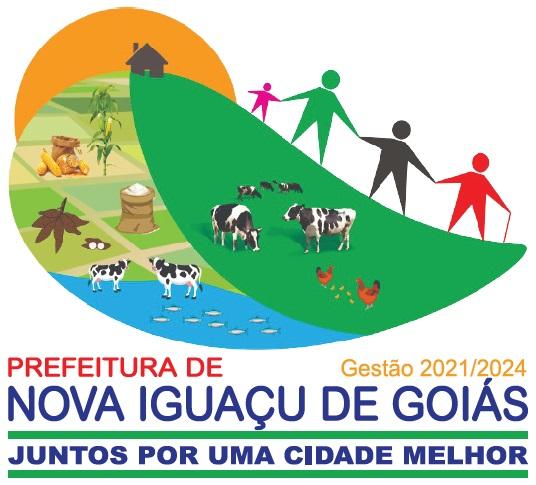 ESTADO DE GOIASESTADO DE GOIASESTADO DE GOIASESTADO DE GOIASESTADO DE GOIASESTADO DE GOIASESTADO DE GOIASESTADO DE GOIASESTADO DE GOIASESTADO DE GOIASESTADO DE GOIASESTADO DE GOIASPÁG: 001PÁG: 001PÁG: 001PÁG: 001PÁG: 001PÁG: 001PÁG: 001PÁG: 001PÁG: 001PÁG: 001PÁG: 001PÁG: 001MUNICÍPIO DE NOVA IGUAÇU DE GOIÁSMUNICÍPIO DE NOVA IGUAÇU DE GOIÁSMUNICÍPIO DE NOVA IGUAÇU DE GOIÁSMUNICÍPIO DE NOVA IGUAÇU DE GOIÁSMUNICÍPIO DE NOVA IGUAÇU DE GOIÁSMUNICÍPIO DE NOVA IGUAÇU DE GOIÁSMUNICÍPIO DE NOVA IGUAÇU DE GOIÁSMUNICÍPIO DE NOVA IGUAÇU DE GOIÁSMUNICÍPIO DE NOVA IGUAÇU DE GOIÁSMUNICÍPIO DE NOVA IGUAÇU DE GOIÁSMUNICÍPIO DE NOVA IGUAÇU DE GOIÁSMUNICÍPIO DE NOVA IGUAÇU DE GOIÁSRUA TIRADENTE - CENTRORUA TIRADENTE - CENTRORUA TIRADENTE - CENTRORUA TIRADENTE - CENTRORUA TIRADENTE - CENTRORUA TIRADENTE - CENTRORUA TIRADENTE - CENTRORUA TIRADENTE - CENTRORUA TIRADENTE - CENTRORUA TIRADENTE - CENTRORUA TIRADENTE - CENTRORUA TIRADENTE - CENTRO33.331.661/0001-5933.331.661/0001-5933.331.661/0001-5933.331.661/0001-5933.331.661/0001-5933.331.661/0001-5933.331.661/0001-5933.331.661/0001-5933.331.661/0001-5933.331.661/0001-5933.331.661/0001-5933.331.661/0001-5933.331.661/0001-5933.331.661/0001-5933.331.661/0001-5933.331.661/0001-5933.331.661/0001-5933.331.661/0001-5933.331.661/0001-5933.331.661/0001-5933.331.661/0001-5933.331.661/0001-5933.331.661/0001-5933.331.661/0001-59Orçamento 2022Orçamento 2022Orçamento 2022Orçamento 2022Orçamento 2022Orçamento 2022Orçamento 2022Orçamento 2022Orçamento 2022Orçamento 2022Orçamento 2022Orçamento 2022PROJETO DE LEI Nº 2, de 12 de abril de 2021.PROJETO DE LEI Nº 2, de 12 de abril de 2021.PROJETO DE LEI Nº 2, de 12 de abril de 2021.PROJETO DE LEI Nº 2, de 12 de abril de 2021.PROJETO DE LEI Nº 2, de 12 de abril de 2021.PROJETO DE LEI Nº 2, de 12 de abril de 2021.PROJETO DE LEI Nº 2, de 12 de abril de 2021.PROJETO DE LEI Nº 2, de 12 de abril de 2021.PROJETO DE LEI Nº 2, de 12 de abril de 2021.PROJETO DE LEI Nº 2, de 12 de abril de 2021.PROJETO DE LEI Nº 2, de 12 de abril de 2021.PROJETO DE LEI Nº 2, de 12 de abril de 2021.PROJETO DE LEI Nº 2, de 12 de abril de 2021.PROJETO DE LEI Nº 2, de 12 de abril de 2021.PROJETO DE LEI Nº 2, de 12 de abril de 2021.PROJETO DE LEI Nº 2, de 12 de abril de 2021.PROJETO DE LEI Nº 2, de 12 de abril de 2021.PROJETO DE LEI Nº 2, de 12 de abril de 2021.PROJETO DE LEI Nº 2, de 12 de abril de 2021.PROJETO DE LEI Nº 2, de 12 de abril de 2021.PROJETO DE LEI Nº 2, de 12 de abril de 2021.PROJETO DE LEI Nº 2, de 12 de abril de 2021.PROJETO DE LEI Nº 2, de 12 de abril de 2021.PROJETO DE LEI Nº 2, de 12 de abril de 2021.PROJETO DE LEI Nº 2, de 12 de abril de 2021.PROJETO DE LEI Nº 2, de 12 de abril de 2021.PROJETO DE LEI Nº 2, de 12 de abril de 2021.PROJETO DE LEI Nº 2, de 12 de abril de 2021.PROJETO DE LEI Nº 2, de 12 de abril de 2021.PROJETO DE LEI Nº 2, de 12 de abril de 2021.PROJETO DE LEI Nº 2, de 12 de abril de 2021.	Estima a Receita e fixa a Despesa do Orçamento Anual do Município de NOVA IGUAÇU DE GOIÁS, para o exercício financeiro de 2022.	Estima a Receita e fixa a Despesa do Orçamento Anual do Município de NOVA IGUAÇU DE GOIÁS, para o exercício financeiro de 2022.	Estima a Receita e fixa a Despesa do Orçamento Anual do Município de NOVA IGUAÇU DE GOIÁS, para o exercício financeiro de 2022.	Estima a Receita e fixa a Despesa do Orçamento Anual do Município de NOVA IGUAÇU DE GOIÁS, para o exercício financeiro de 2022.	Estima a Receita e fixa a Despesa do Orçamento Anual do Município de NOVA IGUAÇU DE GOIÁS, para o exercício financeiro de 2022.	Estima a Receita e fixa a Despesa do Orçamento Anual do Município de NOVA IGUAÇU DE GOIÁS, para o exercício financeiro de 2022.	Estima a Receita e fixa a Despesa do Orçamento Anual do Município de NOVA IGUAÇU DE GOIÁS, para o exercício financeiro de 2022.	Estima a Receita e fixa a Despesa do Orçamento Anual do Município de NOVA IGUAÇU DE GOIÁS, para o exercício financeiro de 2022.	Estima a Receita e fixa a Despesa do Orçamento Anual do Município de NOVA IGUAÇU DE GOIÁS, para o exercício financeiro de 2022.	Estima a Receita e fixa a Despesa do Orçamento Anual do Município de NOVA IGUAÇU DE GOIÁS, para o exercício financeiro de 2022.	Estima a Receita e fixa a Despesa do Orçamento Anual do Município de NOVA IGUAÇU DE GOIÁS, para o exercício financeiro de 2022.	Estima a Receita e fixa a Despesa do Orçamento Anual do Município de NOVA IGUAÇU DE GOIÁS, para o exercício financeiro de 2022.	Estima a Receita e fixa a Despesa do Orçamento Anual do Município de NOVA IGUAÇU DE GOIÁS, para o exercício financeiro de 2022.	Estima a Receita e fixa a Despesa do Orçamento Anual do Município de NOVA IGUAÇU DE GOIÁS, para o exercício financeiro de 2022.	Estima a Receita e fixa a Despesa do Orçamento Anual do Município de NOVA IGUAÇU DE GOIÁS, para o exercício financeiro de 2022.	Estima a Receita e fixa a Despesa do Orçamento Anual do Município de NOVA IGUAÇU DE GOIÁS, para o exercício financeiro de 2022.	Estima a Receita e fixa a Despesa do Orçamento Anual do Município de NOVA IGUAÇU DE GOIÁS, para o exercício financeiro de 2022.	O Prefeito Municipal de NOVA IGUAÇU DE GOIÁS - ESTADO DE GOIAS, faço saber que a Câmara Municipal aprovou e eu sanciono a seguinte Lei.	O Prefeito Municipal de NOVA IGUAÇU DE GOIÁS - ESTADO DE GOIAS, faço saber que a Câmara Municipal aprovou e eu sanciono a seguinte Lei.	O Prefeito Municipal de NOVA IGUAÇU DE GOIÁS - ESTADO DE GOIAS, faço saber que a Câmara Municipal aprovou e eu sanciono a seguinte Lei.	O Prefeito Municipal de NOVA IGUAÇU DE GOIÁS - ESTADO DE GOIAS, faço saber que a Câmara Municipal aprovou e eu sanciono a seguinte Lei.	O Prefeito Municipal de NOVA IGUAÇU DE GOIÁS - ESTADO DE GOIAS, faço saber que a Câmara Municipal aprovou e eu sanciono a seguinte Lei.	O Prefeito Municipal de NOVA IGUAÇU DE GOIÁS - ESTADO DE GOIAS, faço saber que a Câmara Municipal aprovou e eu sanciono a seguinte Lei.	O Prefeito Municipal de NOVA IGUAÇU DE GOIÁS - ESTADO DE GOIAS, faço saber que a Câmara Municipal aprovou e eu sanciono a seguinte Lei.	O Prefeito Municipal de NOVA IGUAÇU DE GOIÁS - ESTADO DE GOIAS, faço saber que a Câmara Municipal aprovou e eu sanciono a seguinte Lei.	O Prefeito Municipal de NOVA IGUAÇU DE GOIÁS - ESTADO DE GOIAS, faço saber que a Câmara Municipal aprovou e eu sanciono a seguinte Lei.	O Prefeito Municipal de NOVA IGUAÇU DE GOIÁS - ESTADO DE GOIAS, faço saber que a Câmara Municipal aprovou e eu sanciono a seguinte Lei.	O Prefeito Municipal de NOVA IGUAÇU DE GOIÁS - ESTADO DE GOIAS, faço saber que a Câmara Municipal aprovou e eu sanciono a seguinte Lei.	O Prefeito Municipal de NOVA IGUAÇU DE GOIÁS - ESTADO DE GOIAS, faço saber que a Câmara Municipal aprovou e eu sanciono a seguinte Lei.	O Prefeito Municipal de NOVA IGUAÇU DE GOIÁS - ESTADO DE GOIAS, faço saber que a Câmara Municipal aprovou e eu sanciono a seguinte Lei.	O Prefeito Municipal de NOVA IGUAÇU DE GOIÁS - ESTADO DE GOIAS, faço saber que a Câmara Municipal aprovou e eu sanciono a seguinte Lei.	O Prefeito Municipal de NOVA IGUAÇU DE GOIÁS - ESTADO DE GOIAS, faço saber que a Câmara Municipal aprovou e eu sanciono a seguinte Lei.	O Prefeito Municipal de NOVA IGUAÇU DE GOIÁS - ESTADO DE GOIAS, faço saber que a Câmara Municipal aprovou e eu sanciono a seguinte Lei.	O Prefeito Municipal de NOVA IGUAÇU DE GOIÁS - ESTADO DE GOIAS, faço saber que a Câmara Municipal aprovou e eu sanciono a seguinte Lei.	O Prefeito Municipal de NOVA IGUAÇU DE GOIÁS - ESTADO DE GOIAS, faço saber que a Câmara Municipal aprovou e eu sanciono a seguinte Lei.	O Prefeito Municipal de NOVA IGUAÇU DE GOIÁS - ESTADO DE GOIAS, faço saber que a Câmara Municipal aprovou e eu sanciono a seguinte Lei.	O Prefeito Municipal de NOVA IGUAÇU DE GOIÁS - ESTADO DE GOIAS, faço saber que a Câmara Municipal aprovou e eu sanciono a seguinte Lei.	O Prefeito Municipal de NOVA IGUAÇU DE GOIÁS - ESTADO DE GOIAS, faço saber que a Câmara Municipal aprovou e eu sanciono a seguinte Lei.	O Prefeito Municipal de NOVA IGUAÇU DE GOIÁS - ESTADO DE GOIAS, faço saber que a Câmara Municipal aprovou e eu sanciono a seguinte Lei.	O Prefeito Municipal de NOVA IGUAÇU DE GOIÁS - ESTADO DE GOIAS, faço saber que a Câmara Municipal aprovou e eu sanciono a seguinte Lei.	O Prefeito Municipal de NOVA IGUAÇU DE GOIÁS - ESTADO DE GOIAS, faço saber que a Câmara Municipal aprovou e eu sanciono a seguinte Lei.	O Prefeito Municipal de NOVA IGUAÇU DE GOIÁS - ESTADO DE GOIAS, faço saber que a Câmara Municipal aprovou e eu sanciono a seguinte Lei.	O Prefeito Municipal de NOVA IGUAÇU DE GOIÁS - ESTADO DE GOIAS, faço saber que a Câmara Municipal aprovou e eu sanciono a seguinte Lei.	O Prefeito Municipal de NOVA IGUAÇU DE GOIÁS - ESTADO DE GOIAS, faço saber que a Câmara Municipal aprovou e eu sanciono a seguinte Lei.	O Prefeito Municipal de NOVA IGUAÇU DE GOIÁS - ESTADO DE GOIAS, faço saber que a Câmara Municipal aprovou e eu sanciono a seguinte Lei.	O Prefeito Municipal de NOVA IGUAÇU DE GOIÁS - ESTADO DE GOIAS, faço saber que a Câmara Municipal aprovou e eu sanciono a seguinte Lei.	O Prefeito Municipal de NOVA IGUAÇU DE GOIÁS - ESTADO DE GOIAS, faço saber que a Câmara Municipal aprovou e eu sanciono a seguinte Lei.	O Prefeito Municipal de NOVA IGUAÇU DE GOIÁS - ESTADO DE GOIAS, faço saber que a Câmara Municipal aprovou e eu sanciono a seguinte Lei.TÍTULO ITÍTULO ITÍTULO ITÍTULO ITÍTULO ITÍTULO ITÍTULO ITÍTULO ITÍTULO ITÍTULO ITÍTULO ITÍTULO ITÍTULO ITÍTULO ITÍTULO ITÍTULO ITÍTULO ITÍTULO ITÍTULO ITÍTULO ITÍTULO ITÍTULO ITÍTULO ITÍTULO IDO CONTEÚDO DA LEI ORÇAMENTÁRIADO CONTEÚDO DA LEI ORÇAMENTÁRIADO CONTEÚDO DA LEI ORÇAMENTÁRIADO CONTEÚDO DA LEI ORÇAMENTÁRIADO CONTEÚDO DA LEI ORÇAMENTÁRIADO CONTEÚDO DA LEI ORÇAMENTÁRIADO CONTEÚDO DA LEI ORÇAMENTÁRIADO CONTEÚDO DA LEI ORÇAMENTÁRIADO CONTEÚDO DA LEI ORÇAMENTÁRIADO CONTEÚDO DA LEI ORÇAMENTÁRIADO CONTEÚDO DA LEI ORÇAMENTÁRIADO CONTEÚDO DA LEI ORÇAMENTÁRIADO CONTEÚDO DA LEI ORÇAMENTÁRIADO CONTEÚDO DA LEI ORÇAMENTÁRIADO CONTEÚDO DA LEI ORÇAMENTÁRIADO CONTEÚDO DA LEI ORÇAMENTÁRIADO CONTEÚDO DA LEI ORÇAMENTÁRIADO CONTEÚDO DA LEI ORÇAMENTÁRIADO CONTEÚDO DA LEI ORÇAMENTÁRIADO CONTEÚDO DA LEI ORÇAMENTÁRIADO CONTEÚDO DA LEI ORÇAMENTÁRIADO CONTEÚDO DA LEI ORÇAMENTÁRIADO CONTEÚDO DA LEI ORÇAMENTÁRIADO CONTEÚDO DA LEI ORÇAMENTÁRIA	Art. 1º Esta Lei estima a receita e fixa a despesa do orçamento anual do Município de NOVA IGUAÇU DE GOIÁS, para o exercício financeiro de 2022, nos termos das disposições constitucionais, compreendendo:	Art. 1º Esta Lei estima a receita e fixa a despesa do orçamento anual do Município de NOVA IGUAÇU DE GOIÁS, para o exercício financeiro de 2022, nos termos das disposições constitucionais, compreendendo:	Art. 1º Esta Lei estima a receita e fixa a despesa do orçamento anual do Município de NOVA IGUAÇU DE GOIÁS, para o exercício financeiro de 2022, nos termos das disposições constitucionais, compreendendo:	Art. 1º Esta Lei estima a receita e fixa a despesa do orçamento anual do Município de NOVA IGUAÇU DE GOIÁS, para o exercício financeiro de 2022, nos termos das disposições constitucionais, compreendendo:	Art. 1º Esta Lei estima a receita e fixa a despesa do orçamento anual do Município de NOVA IGUAÇU DE GOIÁS, para o exercício financeiro de 2022, nos termos das disposições constitucionais, compreendendo:	Art. 1º Esta Lei estima a receita e fixa a despesa do orçamento anual do Município de NOVA IGUAÇU DE GOIÁS, para o exercício financeiro de 2022, nos termos das disposições constitucionais, compreendendo:	Art. 1º Esta Lei estima a receita e fixa a despesa do orçamento anual do Município de NOVA IGUAÇU DE GOIÁS, para o exercício financeiro de 2022, nos termos das disposições constitucionais, compreendendo:	Art. 1º Esta Lei estima a receita e fixa a despesa do orçamento anual do Município de NOVA IGUAÇU DE GOIÁS, para o exercício financeiro de 2022, nos termos das disposições constitucionais, compreendendo:	Art. 1º Esta Lei estima a receita e fixa a despesa do orçamento anual do Município de NOVA IGUAÇU DE GOIÁS, para o exercício financeiro de 2022, nos termos das disposições constitucionais, compreendendo:	Art. 1º Esta Lei estima a receita e fixa a despesa do orçamento anual do Município de NOVA IGUAÇU DE GOIÁS, para o exercício financeiro de 2022, nos termos das disposições constitucionais, compreendendo:	Art. 1º Esta Lei estima a receita e fixa a despesa do orçamento anual do Município de NOVA IGUAÇU DE GOIÁS, para o exercício financeiro de 2022, nos termos das disposições constitucionais, compreendendo:	Art. 1º Esta Lei estima a receita e fixa a despesa do orçamento anual do Município de NOVA IGUAÇU DE GOIÁS, para o exercício financeiro de 2022, nos termos das disposições constitucionais, compreendendo:	Art. 1º Esta Lei estima a receita e fixa a despesa do orçamento anual do Município de NOVA IGUAÇU DE GOIÁS, para o exercício financeiro de 2022, nos termos das disposições constitucionais, compreendendo:	Art. 1º Esta Lei estima a receita e fixa a despesa do orçamento anual do Município de NOVA IGUAÇU DE GOIÁS, para o exercício financeiro de 2022, nos termos das disposições constitucionais, compreendendo:	Art. 1º Esta Lei estima a receita e fixa a despesa do orçamento anual do Município de NOVA IGUAÇU DE GOIÁS, para o exercício financeiro de 2022, nos termos das disposições constitucionais, compreendendo:	Art. 1º Esta Lei estima a receita e fixa a despesa do orçamento anual do Município de NOVA IGUAÇU DE GOIÁS, para o exercício financeiro de 2022, nos termos das disposições constitucionais, compreendendo:	Art. 1º Esta Lei estima a receita e fixa a despesa do orçamento anual do Município de NOVA IGUAÇU DE GOIÁS, para o exercício financeiro de 2022, nos termos das disposições constitucionais, compreendendo:	Art. 1º Esta Lei estima a receita e fixa a despesa do orçamento anual do Município de NOVA IGUAÇU DE GOIÁS, para o exercício financeiro de 2022, nos termos das disposições constitucionais, compreendendo:	Art. 1º Esta Lei estima a receita e fixa a despesa do orçamento anual do Município de NOVA IGUAÇU DE GOIÁS, para o exercício financeiro de 2022, nos termos das disposições constitucionais, compreendendo:	Art. 1º Esta Lei estima a receita e fixa a despesa do orçamento anual do Município de NOVA IGUAÇU DE GOIÁS, para o exercício financeiro de 2022, nos termos das disposições constitucionais, compreendendo:	Art. 1º Esta Lei estima a receita e fixa a despesa do orçamento anual do Município de NOVA IGUAÇU DE GOIÁS, para o exercício financeiro de 2022, nos termos das disposições constitucionais, compreendendo:	Art. 1º Esta Lei estima a receita e fixa a despesa do orçamento anual do Município de NOVA IGUAÇU DE GOIÁS, para o exercício financeiro de 2022, nos termos das disposições constitucionais, compreendendo:	Art. 1º Esta Lei estima a receita e fixa a despesa do orçamento anual do Município de NOVA IGUAÇU DE GOIÁS, para o exercício financeiro de 2022, nos termos das disposições constitucionais, compreendendo:	Art. 1º Esta Lei estima a receita e fixa a despesa do orçamento anual do Município de NOVA IGUAÇU DE GOIÁS, para o exercício financeiro de 2022, nos termos das disposições constitucionais, compreendendo:	Art. 1º Esta Lei estima a receita e fixa a despesa do orçamento anual do Município de NOVA IGUAÇU DE GOIÁS, para o exercício financeiro de 2022, nos termos das disposições constitucionais, compreendendo:	Art. 1º Esta Lei estima a receita e fixa a despesa do orçamento anual do Município de NOVA IGUAÇU DE GOIÁS, para o exercício financeiro de 2022, nos termos das disposições constitucionais, compreendendo:	Art. 1º Esta Lei estima a receita e fixa a despesa do orçamento anual do Município de NOVA IGUAÇU DE GOIÁS, para o exercício financeiro de 2022, nos termos das disposições constitucionais, compreendendo:	Art. 1º Esta Lei estima a receita e fixa a despesa do orçamento anual do Município de NOVA IGUAÇU DE GOIÁS, para o exercício financeiro de 2022, nos termos das disposições constitucionais, compreendendo:	Art. 1º Esta Lei estima a receita e fixa a despesa do orçamento anual do Município de NOVA IGUAÇU DE GOIÁS, para o exercício financeiro de 2022, nos termos das disposições constitucionais, compreendendo:	Art. 1º Esta Lei estima a receita e fixa a despesa do orçamento anual do Município de NOVA IGUAÇU DE GOIÁS, para o exercício financeiro de 2022, nos termos das disposições constitucionais, compreendendo:	Art. 1º Esta Lei estima a receita e fixa a despesa do orçamento anual do Município de NOVA IGUAÇU DE GOIÁS, para o exercício financeiro de 2022, nos termos das disposições constitucionais, compreendendo:	I - O Orçamento Fiscal referente aos Poderes Legislativo e Executivo, seus órgãos, entidades e fundos da administração direta e indireta.	I - O Orçamento Fiscal referente aos Poderes Legislativo e Executivo, seus órgãos, entidades e fundos da administração direta e indireta.	I - O Orçamento Fiscal referente aos Poderes Legislativo e Executivo, seus órgãos, entidades e fundos da administração direta e indireta.	I - O Orçamento Fiscal referente aos Poderes Legislativo e Executivo, seus órgãos, entidades e fundos da administração direta e indireta.	I - O Orçamento Fiscal referente aos Poderes Legislativo e Executivo, seus órgãos, entidades e fundos da administração direta e indireta.	I - O Orçamento Fiscal referente aos Poderes Legislativo e Executivo, seus órgãos, entidades e fundos da administração direta e indireta.	I - O Orçamento Fiscal referente aos Poderes Legislativo e Executivo, seus órgãos, entidades e fundos da administração direta e indireta.	I - O Orçamento Fiscal referente aos Poderes Legislativo e Executivo, seus órgãos, entidades e fundos da administração direta e indireta.	I - O Orçamento Fiscal referente aos Poderes Legislativo e Executivo, seus órgãos, entidades e fundos da administração direta e indireta.	I - O Orçamento Fiscal referente aos Poderes Legislativo e Executivo, seus órgãos, entidades e fundos da administração direta e indireta.	I - O Orçamento Fiscal referente aos Poderes Legislativo e Executivo, seus órgãos, entidades e fundos da administração direta e indireta.	I - O Orçamento Fiscal referente aos Poderes Legislativo e Executivo, seus órgãos, entidades e fundos da administração direta e indireta.	I - O Orçamento Fiscal referente aos Poderes Legislativo e Executivo, seus órgãos, entidades e fundos da administração direta e indireta.	I - O Orçamento Fiscal referente aos Poderes Legislativo e Executivo, seus órgãos, entidades e fundos da administração direta e indireta.	I - O Orçamento Fiscal referente aos Poderes Legislativo e Executivo, seus órgãos, entidades e fundos da administração direta e indireta.	I - O Orçamento Fiscal referente aos Poderes Legislativo e Executivo, seus órgãos, entidades e fundos da administração direta e indireta.	I - O Orçamento Fiscal referente aos Poderes Legislativo e Executivo, seus órgãos, entidades e fundos da administração direta e indireta.	I - O Orçamento Fiscal referente aos Poderes Legislativo e Executivo, seus órgãos, entidades e fundos da administração direta e indireta.	I - O Orçamento Fiscal referente aos Poderes Legislativo e Executivo, seus órgãos, entidades e fundos da administração direta e indireta.	I - O Orçamento Fiscal referente aos Poderes Legislativo e Executivo, seus órgãos, entidades e fundos da administração direta e indireta.	I - O Orçamento Fiscal referente aos Poderes Legislativo e Executivo, seus órgãos, entidades e fundos da administração direta e indireta.	I - O Orçamento Fiscal referente aos Poderes Legislativo e Executivo, seus órgãos, entidades e fundos da administração direta e indireta.	I - O Orçamento Fiscal referente aos Poderes Legislativo e Executivo, seus órgãos, entidades e fundos da administração direta e indireta.	I - O Orçamento Fiscal referente aos Poderes Legislativo e Executivo, seus órgãos, entidades e fundos da administração direta e indireta.	I - O Orçamento Fiscal referente aos Poderes Legislativo e Executivo, seus órgãos, entidades e fundos da administração direta e indireta.	I - O Orçamento Fiscal referente aos Poderes Legislativo e Executivo, seus órgãos, entidades e fundos da administração direta e indireta.	I - O Orçamento Fiscal referente aos Poderes Legislativo e Executivo, seus órgãos, entidades e fundos da administração direta e indireta.	I - O Orçamento Fiscal referente aos Poderes Legislativo e Executivo, seus órgãos, entidades e fundos da administração direta e indireta.	I - O Orçamento Fiscal referente aos Poderes Legislativo e Executivo, seus órgãos, entidades e fundos da administração direta e indireta.	I - O Orçamento Fiscal referente aos Poderes Legislativo e Executivo, seus órgãos, entidades e fundos da administração direta e indireta.	I - O Orçamento Fiscal referente aos Poderes Legislativo e Executivo, seus órgãos, entidades e fundos da administração direta e indireta.	II - O Orçamento da Seguridade Social, abrangendo todas as entidades e órgãos a ela vinculados, bem como os fundos instituídos e mantidos pelo Poder Público.	II - O Orçamento da Seguridade Social, abrangendo todas as entidades e órgãos a ela vinculados, bem como os fundos instituídos e mantidos pelo Poder Público.	II - O Orçamento da Seguridade Social, abrangendo todas as entidades e órgãos a ela vinculados, bem como os fundos instituídos e mantidos pelo Poder Público.	II - O Orçamento da Seguridade Social, abrangendo todas as entidades e órgãos a ela vinculados, bem como os fundos instituídos e mantidos pelo Poder Público.	II - O Orçamento da Seguridade Social, abrangendo todas as entidades e órgãos a ela vinculados, bem como os fundos instituídos e mantidos pelo Poder Público.	II - O Orçamento da Seguridade Social, abrangendo todas as entidades e órgãos a ela vinculados, bem como os fundos instituídos e mantidos pelo Poder Público.	II - O Orçamento da Seguridade Social, abrangendo todas as entidades e órgãos a ela vinculados, bem como os fundos instituídos e mantidos pelo Poder Público.	II - O Orçamento da Seguridade Social, abrangendo todas as entidades e órgãos a ela vinculados, bem como os fundos instituídos e mantidos pelo Poder Público.	II - O Orçamento da Seguridade Social, abrangendo todas as entidades e órgãos a ela vinculados, bem como os fundos instituídos e mantidos pelo Poder Público.	II - O Orçamento da Seguridade Social, abrangendo todas as entidades e órgãos a ela vinculados, bem como os fundos instituídos e mantidos pelo Poder Público.	II - O Orçamento da Seguridade Social, abrangendo todas as entidades e órgãos a ela vinculados, bem como os fundos instituídos e mantidos pelo Poder Público.	II - O Orçamento da Seguridade Social, abrangendo todas as entidades e órgãos a ela vinculados, bem como os fundos instituídos e mantidos pelo Poder Público.	II - O Orçamento da Seguridade Social, abrangendo todas as entidades e órgãos a ela vinculados, bem como os fundos instituídos e mantidos pelo Poder Público.	II - O Orçamento da Seguridade Social, abrangendo todas as entidades e órgãos a ela vinculados, bem como os fundos instituídos e mantidos pelo Poder Público.	II - O Orçamento da Seguridade Social, abrangendo todas as entidades e órgãos a ela vinculados, bem como os fundos instituídos e mantidos pelo Poder Público.	II - O Orçamento da Seguridade Social, abrangendo todas as entidades e órgãos a ela vinculados, bem como os fundos instituídos e mantidos pelo Poder Público.	II - O Orçamento da Seguridade Social, abrangendo todas as entidades e órgãos a ela vinculados, bem como os fundos instituídos e mantidos pelo Poder Público.	II - O Orçamento da Seguridade Social, abrangendo todas as entidades e órgãos a ela vinculados, bem como os fundos instituídos e mantidos pelo Poder Público.	II - O Orçamento da Seguridade Social, abrangendo todas as entidades e órgãos a ela vinculados, bem como os fundos instituídos e mantidos pelo Poder Público.	II - O Orçamento da Seguridade Social, abrangendo todas as entidades e órgãos a ela vinculados, bem como os fundos instituídos e mantidos pelo Poder Público.	II - O Orçamento da Seguridade Social, abrangendo todas as entidades e órgãos a ela vinculados, bem como os fundos instituídos e mantidos pelo Poder Público.	II - O Orçamento da Seguridade Social, abrangendo todas as entidades e órgãos a ela vinculados, bem como os fundos instituídos e mantidos pelo Poder Público.	II - O Orçamento da Seguridade Social, abrangendo todas as entidades e órgãos a ela vinculados, bem como os fundos instituídos e mantidos pelo Poder Público.	II - O Orçamento da Seguridade Social, abrangendo todas as entidades e órgãos a ela vinculados, bem como os fundos instituídos e mantidos pelo Poder Público.	II - O Orçamento da Seguridade Social, abrangendo todas as entidades e órgãos a ela vinculados, bem como os fundos instituídos e mantidos pelo Poder Público.	II - O Orçamento da Seguridade Social, abrangendo todas as entidades e órgãos a ela vinculados, bem como os fundos instituídos e mantidos pelo Poder Público.	II - O Orçamento da Seguridade Social, abrangendo todas as entidades e órgãos a ela vinculados, bem como os fundos instituídos e mantidos pelo Poder Público.	II - O Orçamento da Seguridade Social, abrangendo todas as entidades e órgãos a ela vinculados, bem como os fundos instituídos e mantidos pelo Poder Público.	II - O Orçamento da Seguridade Social, abrangendo todas as entidades e órgãos a ela vinculados, bem como os fundos instituídos e mantidos pelo Poder Público.	II - O Orçamento da Seguridade Social, abrangendo todas as entidades e órgãos a ela vinculados, bem como os fundos instituídos e mantidos pelo Poder Público.	II - O Orçamento da Seguridade Social, abrangendo todas as entidades e órgãos a ela vinculados, bem como os fundos instituídos e mantidos pelo Poder Público.TÍTULO IITÍTULO IITÍTULO IITÍTULO IITÍTULO IITÍTULO IITÍTULO IITÍTULO IITÍTULO IITÍTULO IITÍTULO IITÍTULO IITÍTULO IITÍTULO IITÍTULO IITÍTULO IITÍTULO IITÍTULO IITÍTULO IITÍTULO IITÍTULO IITÍTULO IITÍTULO IITÍTULO IIDOS ORÇAMENTOS FISCAL E DA SEGURIDADE SOCIALDOS ORÇAMENTOS FISCAL E DA SEGURIDADE SOCIALDOS ORÇAMENTOS FISCAL E DA SEGURIDADE SOCIALDOS ORÇAMENTOS FISCAL E DA SEGURIDADE SOCIALDOS ORÇAMENTOS FISCAL E DA SEGURIDADE SOCIALDOS ORÇAMENTOS FISCAL E DA SEGURIDADE SOCIALDOS ORÇAMENTOS FISCAL E DA SEGURIDADE SOCIALDOS ORÇAMENTOS FISCAL E DA SEGURIDADE SOCIALDOS ORÇAMENTOS FISCAL E DA SEGURIDADE SOCIALDOS ORÇAMENTOS FISCAL E DA SEGURIDADE SOCIALDOS ORÇAMENTOS FISCAL E DA SEGURIDADE SOCIALDOS ORÇAMENTOS FISCAL E DA SEGURIDADE SOCIALDOS ORÇAMENTOS FISCAL E DA SEGURIDADE SOCIALDOS ORÇAMENTOS FISCAL E DA SEGURIDADE SOCIALDOS ORÇAMENTOS FISCAL E DA SEGURIDADE SOCIALDOS ORÇAMENTOS FISCAL E DA SEGURIDADE SOCIALDOS ORÇAMENTOS FISCAL E DA SEGURIDADE SOCIALDOS ORÇAMENTOS FISCAL E DA SEGURIDADE SOCIALDOS ORÇAMENTOS FISCAL E DA SEGURIDADE SOCIALDOS ORÇAMENTOS FISCAL E DA SEGURIDADE SOCIALDOS ORÇAMENTOS FISCAL E DA SEGURIDADE SOCIALDOS ORÇAMENTOS FISCAL E DA SEGURIDADE SOCIALDOS ORÇAMENTOS FISCAL E DA SEGURIDADE SOCIALDOS ORÇAMENTOS FISCAL E DA SEGURIDADE SOCIALCAPÍTULO ICAPÍTULO ICAPÍTULO ICAPÍTULO ICAPÍTULO ICAPÍTULO ICAPÍTULO ICAPÍTULO ICAPÍTULO ICAPÍTULO ICAPÍTULO ICAPÍTULO ICAPÍTULO ICAPÍTULO ICAPÍTULO ICAPÍTULO ICAPÍTULO ICAPÍTULO ICAPÍTULO ICAPÍTULO ICAPÍTULO ICAPÍTULO ICAPÍTULO ICAPÍTULO IDA ESTIMATIVA DA RECEITADA ESTIMATIVA DA RECEITADA ESTIMATIVA DA RECEITADA ESTIMATIVA DA RECEITADA ESTIMATIVA DA RECEITADA ESTIMATIVA DA RECEITADA ESTIMATIVA DA RECEITADA ESTIMATIVA DA RECEITADA ESTIMATIVA DA RECEITADA ESTIMATIVA DA RECEITADA ESTIMATIVA DA RECEITADA ESTIMATIVA DA RECEITADA ESTIMATIVA DA RECEITADA ESTIMATIVA DA RECEITADA ESTIMATIVA DA RECEITADA ESTIMATIVA DA RECEITADA ESTIMATIVA DA RECEITADA ESTIMATIVA DA RECEITADA ESTIMATIVA DA RECEITADA ESTIMATIVA DA RECEITADA ESTIMATIVA DA RECEITADA ESTIMATIVA DA RECEITADA ESTIMATIVA DA RECEITADA ESTIMATIVA DA RECEITA	Art. 2o. A Receita total estimada nos Orçamentos Fiscal e da Seguridade Social é no valor de R$ 20.115.099,98 (vinte milhões, cento e quinze mil, noventa e nove reais e noventa e oito centavos)	Art. 2o. A Receita total estimada nos Orçamentos Fiscal e da Seguridade Social é no valor de R$ 20.115.099,98 (vinte milhões, cento e quinze mil, noventa e nove reais e noventa e oito centavos)	Art. 2o. A Receita total estimada nos Orçamentos Fiscal e da Seguridade Social é no valor de R$ 20.115.099,98 (vinte milhões, cento e quinze mil, noventa e nove reais e noventa e oito centavos)	Art. 2o. A Receita total estimada nos Orçamentos Fiscal e da Seguridade Social é no valor de R$ 20.115.099,98 (vinte milhões, cento e quinze mil, noventa e nove reais e noventa e oito centavos)	Art. 2o. A Receita total estimada nos Orçamentos Fiscal e da Seguridade Social é no valor de R$ 20.115.099,98 (vinte milhões, cento e quinze mil, noventa e nove reais e noventa e oito centavos)	Art. 2o. A Receita total estimada nos Orçamentos Fiscal e da Seguridade Social é no valor de R$ 20.115.099,98 (vinte milhões, cento e quinze mil, noventa e nove reais e noventa e oito centavos)	Art. 2o. A Receita total estimada nos Orçamentos Fiscal e da Seguridade Social é no valor de R$ 20.115.099,98 (vinte milhões, cento e quinze mil, noventa e nove reais e noventa e oito centavos)	Art. 2o. A Receita total estimada nos Orçamentos Fiscal e da Seguridade Social é no valor de R$ 20.115.099,98 (vinte milhões, cento e quinze mil, noventa e nove reais e noventa e oito centavos)	Art. 2o. A Receita total estimada nos Orçamentos Fiscal e da Seguridade Social é no valor de R$ 20.115.099,98 (vinte milhões, cento e quinze mil, noventa e nove reais e noventa e oito centavos)	Art. 2o. A Receita total estimada nos Orçamentos Fiscal e da Seguridade Social é no valor de R$ 20.115.099,98 (vinte milhões, cento e quinze mil, noventa e nove reais e noventa e oito centavos)	Art. 2o. A Receita total estimada nos Orçamentos Fiscal e da Seguridade Social é no valor de R$ 20.115.099,98 (vinte milhões, cento e quinze mil, noventa e nove reais e noventa e oito centavos)	Art. 2o. A Receita total estimada nos Orçamentos Fiscal e da Seguridade Social é no valor de R$ 20.115.099,98 (vinte milhões, cento e quinze mil, noventa e nove reais e noventa e oito centavos)	Art. 2o. A Receita total estimada nos Orçamentos Fiscal e da Seguridade Social é no valor de R$ 20.115.099,98 (vinte milhões, cento e quinze mil, noventa e nove reais e noventa e oito centavos)	Art. 2o. A Receita total estimada nos Orçamentos Fiscal e da Seguridade Social é no valor de R$ 20.115.099,98 (vinte milhões, cento e quinze mil, noventa e nove reais e noventa e oito centavos)	Art. 2o. A Receita total estimada nos Orçamentos Fiscal e da Seguridade Social é no valor de R$ 20.115.099,98 (vinte milhões, cento e quinze mil, noventa e nove reais e noventa e oito centavos)	Art. 2o. A Receita total estimada nos Orçamentos Fiscal e da Seguridade Social é no valor de R$ 20.115.099,98 (vinte milhões, cento e quinze mil, noventa e nove reais e noventa e oito centavos)	Art. 2o. A Receita total estimada nos Orçamentos Fiscal e da Seguridade Social é no valor de R$ 20.115.099,98 (vinte milhões, cento e quinze mil, noventa e nove reais e noventa e oito centavos)	Art. 2o. A Receita total estimada nos Orçamentos Fiscal e da Seguridade Social é no valor de R$ 20.115.099,98 (vinte milhões, cento e quinze mil, noventa e nove reais e noventa e oito centavos)	Art. 2o. A Receita total estimada nos Orçamentos Fiscal e da Seguridade Social é no valor de R$ 20.115.099,98 (vinte milhões, cento e quinze mil, noventa e nove reais e noventa e oito centavos)	Art. 2o. A Receita total estimada nos Orçamentos Fiscal e da Seguridade Social é no valor de R$ 20.115.099,98 (vinte milhões, cento e quinze mil, noventa e nove reais e noventa e oito centavos)	Art. 2o. A Receita total estimada nos Orçamentos Fiscal e da Seguridade Social é no valor de R$ 20.115.099,98 (vinte milhões, cento e quinze mil, noventa e nove reais e noventa e oito centavos)	Art. 2o. A Receita total estimada nos Orçamentos Fiscal e da Seguridade Social é no valor de R$ 20.115.099,98 (vinte milhões, cento e quinze mil, noventa e nove reais e noventa e oito centavos)	Art. 2o. A Receita total estimada nos Orçamentos Fiscal e da Seguridade Social é no valor de R$ 20.115.099,98 (vinte milhões, cento e quinze mil, noventa e nove reais e noventa e oito centavos)	Art. 2o. A Receita total estimada nos Orçamentos Fiscal e da Seguridade Social é no valor de R$ 20.115.099,98 (vinte milhões, cento e quinze mil, noventa e nove reais e noventa e oito centavos)	Art. 2o. A Receita total estimada nos Orçamentos Fiscal e da Seguridade Social é no valor de R$ 20.115.099,98 (vinte milhões, cento e quinze mil, noventa e nove reais e noventa e oito centavos)	Art. 2o. A Receita total estimada nos Orçamentos Fiscal e da Seguridade Social é no valor de R$ 20.115.099,98 (vinte milhões, cento e quinze mil, noventa e nove reais e noventa e oito centavos)	Art. 2o. A Receita total estimada nos Orçamentos Fiscal e da Seguridade Social é no valor de R$ 20.115.099,98 (vinte milhões, cento e quinze mil, noventa e nove reais e noventa e oito centavos)	Art. 2o. A Receita total estimada nos Orçamentos Fiscal e da Seguridade Social é no valor de R$ 20.115.099,98 (vinte milhões, cento e quinze mil, noventa e nove reais e noventa e oito centavos)	Art. 2o. A Receita total estimada nos Orçamentos Fiscal e da Seguridade Social é no valor de R$ 20.115.099,98 (vinte milhões, cento e quinze mil, noventa e nove reais e noventa e oito centavos)	Art. 2o. A Receita total estimada nos Orçamentos Fiscal e da Seguridade Social é no valor de R$ 20.115.099,98 (vinte milhões, cento e quinze mil, noventa e nove reais e noventa e oito centavos)	Art. 2o. A Receita total estimada nos Orçamentos Fiscal e da Seguridade Social é no valor de R$ 20.115.099,98 (vinte milhões, cento e quinze mil, noventa e nove reais e noventa e oito centavos)	Art. 3o. A Receita decorrerá da arrecadação de tributos, contribuições e outras receitas correntes e de capital, previstos na legislação vigente e estimadas com o seguinte desdobramento: 	Art. 3o. A Receita decorrerá da arrecadação de tributos, contribuições e outras receitas correntes e de capital, previstos na legislação vigente e estimadas com o seguinte desdobramento: 	Art. 3o. A Receita decorrerá da arrecadação de tributos, contribuições e outras receitas correntes e de capital, previstos na legislação vigente e estimadas com o seguinte desdobramento: 	Art. 3o. A Receita decorrerá da arrecadação de tributos, contribuições e outras receitas correntes e de capital, previstos na legislação vigente e estimadas com o seguinte desdobramento: 	Art. 3o. A Receita decorrerá da arrecadação de tributos, contribuições e outras receitas correntes e de capital, previstos na legislação vigente e estimadas com o seguinte desdobramento: 	Art. 3o. A Receita decorrerá da arrecadação de tributos, contribuições e outras receitas correntes e de capital, previstos na legislação vigente e estimadas com o seguinte desdobramento: 	Art. 3o. A Receita decorrerá da arrecadação de tributos, contribuições e outras receitas correntes e de capital, previstos na legislação vigente e estimadas com o seguinte desdobramento: 	Art. 3o. A Receita decorrerá da arrecadação de tributos, contribuições e outras receitas correntes e de capital, previstos na legislação vigente e estimadas com o seguinte desdobramento: 	Art. 3o. A Receita decorrerá da arrecadação de tributos, contribuições e outras receitas correntes e de capital, previstos na legislação vigente e estimadas com o seguinte desdobramento: 	Art. 3o. A Receita decorrerá da arrecadação de tributos, contribuições e outras receitas correntes e de capital, previstos na legislação vigente e estimadas com o seguinte desdobramento: 	Art. 3o. A Receita decorrerá da arrecadação de tributos, contribuições e outras receitas correntes e de capital, previstos na legislação vigente e estimadas com o seguinte desdobramento: 	Art. 3o. A Receita decorrerá da arrecadação de tributos, contribuições e outras receitas correntes e de capital, previstos na legislação vigente e estimadas com o seguinte desdobramento: 	Art. 3o. A Receita decorrerá da arrecadação de tributos, contribuições e outras receitas correntes e de capital, previstos na legislação vigente e estimadas com o seguinte desdobramento: 	Art. 3o. A Receita decorrerá da arrecadação de tributos, contribuições e outras receitas correntes e de capital, previstos na legislação vigente e estimadas com o seguinte desdobramento: 	Art. 3o. A Receita decorrerá da arrecadação de tributos, contribuições e outras receitas correntes e de capital, previstos na legislação vigente e estimadas com o seguinte desdobramento: 	Art. 3o. A Receita decorrerá da arrecadação de tributos, contribuições e outras receitas correntes e de capital, previstos na legislação vigente e estimadas com o seguinte desdobramento: 	Art. 3o. A Receita decorrerá da arrecadação de tributos, contribuições e outras receitas correntes e de capital, previstos na legislação vigente e estimadas com o seguinte desdobramento: 	Art. 3o. A Receita decorrerá da arrecadação de tributos, contribuições e outras receitas correntes e de capital, previstos na legislação vigente e estimadas com o seguinte desdobramento: 	Art. 3o. A Receita decorrerá da arrecadação de tributos, contribuições e outras receitas correntes e de capital, previstos na legislação vigente e estimadas com o seguinte desdobramento: 	Art. 3o. A Receita decorrerá da arrecadação de tributos, contribuições e outras receitas correntes e de capital, previstos na legislação vigente e estimadas com o seguinte desdobramento: 	Art. 3o. A Receita decorrerá da arrecadação de tributos, contribuições e outras receitas correntes e de capital, previstos na legislação vigente e estimadas com o seguinte desdobramento: 	Art. 3o. A Receita decorrerá da arrecadação de tributos, contribuições e outras receitas correntes e de capital, previstos na legislação vigente e estimadas com o seguinte desdobramento: 	Art. 3o. A Receita decorrerá da arrecadação de tributos, contribuições e outras receitas correntes e de capital, previstos na legislação vigente e estimadas com o seguinte desdobramento: 	Art. 3o. A Receita decorrerá da arrecadação de tributos, contribuições e outras receitas correntes e de capital, previstos na legislação vigente e estimadas com o seguinte desdobramento: 	Art. 3o. A Receita decorrerá da arrecadação de tributos, contribuições e outras receitas correntes e de capital, previstos na legislação vigente e estimadas com o seguinte desdobramento: 	Art. 3o. A Receita decorrerá da arrecadação de tributos, contribuições e outras receitas correntes e de capital, previstos na legislação vigente e estimadas com o seguinte desdobramento: 	Art. 3o. A Receita decorrerá da arrecadação de tributos, contribuições e outras receitas correntes e de capital, previstos na legislação vigente e estimadas com o seguinte desdobramento: 	Art. 3o. A Receita decorrerá da arrecadação de tributos, contribuições e outras receitas correntes e de capital, previstos na legislação vigente e estimadas com o seguinte desdobramento: 	Art. 3o. A Receita decorrerá da arrecadação de tributos, contribuições e outras receitas correntes e de capital, previstos na legislação vigente e estimadas com o seguinte desdobramento: 	Art. 3o. A Receita decorrerá da arrecadação de tributos, contribuições e outras receitas correntes e de capital, previstos na legislação vigente e estimadas com o seguinte desdobramento: 	Art. 3o. A Receita decorrerá da arrecadação de tributos, contribuições e outras receitas correntes e de capital, previstos na legislação vigente e estimadas com o seguinte desdobramento: TÍTULOSTÍTULOSTÍTULOSTÍTULOSTÍTULOSTÍTULOSTÍTULOSTÍTULOSTÍTULOSTÍTULOSTÍTULOSTÍTULOSTÍTULOSTÍTULOSTOTALTOTALTOTALTOTALTOTALTOTALTOTALTOTALTOTALTOTALTOTALTOTALTOTALTOTALTOTALTOTALTOTALRECEITA TRIBUTÁRIARECEITA TRIBUTÁRIARECEITA TRIBUTÁRIARECEITA TRIBUTÁRIARECEITA TRIBUTÁRIARECEITA TRIBUTÁRIARECEITA TRIBUTÁRIARECEITA TRIBUTÁRIARECEITA TRIBUTÁRIARECEITA TRIBUTÁRIARECEITA TRIBUTÁRIARECEITA TRIBUTÁRIARECEITA TRIBUTÁRIARECEITA TRIBUTÁRIA624.260,11624.260,11624.260,11624.260,11624.260,11624.260,11624.260,11624.260,11624.260,11624.260,11624.260,11624.260,11624.260,11624.260,11624.260,11624.260,11624.260,11RECEITA PATRIMONIALRECEITA PATRIMONIALRECEITA PATRIMONIALRECEITA PATRIMONIALRECEITA PATRIMONIALRECEITA PATRIMONIALRECEITA PATRIMONIALRECEITA PATRIMONIALRECEITA PATRIMONIALRECEITA PATRIMONIALRECEITA PATRIMONIALRECEITA PATRIMONIALRECEITA PATRIMONIALRECEITA PATRIMONIAL34.060,6234.060,6234.060,6234.060,6234.060,6234.060,6234.060,6234.060,6234.060,6234.060,6234.060,6234.060,6234.060,6234.060,6234.060,6234.060,6234.060,62RECEITA SERVIÇOSRECEITA SERVIÇOSRECEITA SERVIÇOSRECEITA SERVIÇOSRECEITA SERVIÇOSRECEITA SERVIÇOSRECEITA SERVIÇOSRECEITA SERVIÇOSRECEITA SERVIÇOSRECEITA SERVIÇOSRECEITA SERVIÇOSRECEITA SERVIÇOSRECEITA SERVIÇOSRECEITA SERVIÇOS1.590,171.590,171.590,171.590,171.590,171.590,171.590,171.590,171.590,171.590,171.590,171.590,171.590,171.590,171.590,171.590,171.590,17TRANSFERÊNCIAS CORRENTESTRANSFERÊNCIAS CORRENTESTRANSFERÊNCIAS CORRENTESTRANSFERÊNCIAS CORRENTESTRANSFERÊNCIAS CORRENTESTRANSFERÊNCIAS CORRENTESTRANSFERÊNCIAS CORRENTESTRANSFERÊNCIAS CORRENTESTRANSFERÊNCIAS CORRENTESTRANSFERÊNCIAS CORRENTESTRANSFERÊNCIAS CORRENTESTRANSFERÊNCIAS CORRENTESTRANSFERÊNCIAS CORRENTESTRANSFERÊNCIAS CORRENTES21.178.936,9521.178.936,9521.178.936,9521.178.936,9521.178.936,9521.178.936,9521.178.936,9521.178.936,9521.178.936,9521.178.936,9521.178.936,9521.178.936,9521.178.936,9521.178.936,9521.178.936,9521.178.936,9521.178.936,95OUTRAS RECEITAS CORRENTESOUTRAS RECEITAS CORRENTESOUTRAS RECEITAS CORRENTESOUTRAS RECEITAS CORRENTESOUTRAS RECEITAS CORRENTESOUTRAS RECEITAS CORRENTESOUTRAS RECEITAS CORRENTESOUTRAS RECEITAS CORRENTESOUTRAS RECEITAS CORRENTESOUTRAS RECEITAS CORRENTESOUTRAS RECEITAS CORRENTESOUTRAS RECEITAS CORRENTESOUTRAS RECEITAS CORRENTESOUTRAS RECEITAS CORRENTES30.213,0430.213,0430.213,0430.213,0430.213,0430.213,0430.213,0430.213,0430.213,0430.213,0430.213,0430.213,0430.213,0430.213,0430.213,0430.213,0430.213,04SUB-TOTALSUB-TOTALSUB-TOTALSUB-TOTALSUB-TOTALSUB-TOTALSUB-TOTALSUB-TOTALSUB-TOTALSUB-TOTALSUB-TOTALSUB-TOTALSUB-TOTALSUB-TOTAL21.869.060,8921.869.060,8921.869.060,8921.869.060,8921.869.060,8921.869.060,8921.869.060,8921.869.060,8921.869.060,8921.869.060,8921.869.060,8921.869.060,8921.869.060,8921.869.060,8921.869.060,8921.869.060,8921.869.060,89TRANFERÊNCIAS DE CAPITALTRANFERÊNCIAS DE CAPITALTRANFERÊNCIAS DE CAPITALTRANFERÊNCIAS DE CAPITALTRANFERÊNCIAS DE CAPITALTRANFERÊNCIAS DE CAPITALTRANFERÊNCIAS DE CAPITALTRANFERÊNCIAS DE CAPITALTRANFERÊNCIAS DE CAPITALTRANFERÊNCIAS DE CAPITALTRANFERÊNCIAS DE CAPITALTRANFERÊNCIAS DE CAPITALTRANFERÊNCIAS DE CAPITALTRANFERÊNCIAS DE CAPITAL674.736,11674.736,11674.736,11674.736,11674.736,11674.736,11674.736,11674.736,11674.736,11674.736,11674.736,11674.736,11674.736,11674.736,11674.736,11674.736,11674.736,11SUB-TOTALSUB-TOTALSUB-TOTALSUB-TOTALSUB-TOTALSUB-TOTALSUB-TOTALSUB-TOTALSUB-TOTALSUB-TOTALSUB-TOTALSUB-TOTALSUB-TOTALSUB-TOTAL674.736,11674.736,11674.736,11674.736,11674.736,11674.736,11674.736,11674.736,11674.736,11674.736,11674.736,11674.736,11674.736,11674.736,11674.736,11674.736,11674.736,11(R) DEDUÇÕES DA RECEITA(R) DEDUÇÕES DA RECEITA(R) DEDUÇÕES DA RECEITA(R) DEDUÇÕES DA RECEITA(R) DEDUÇÕES DA RECEITA(R) DEDUÇÕES DA RECEITA(R) DEDUÇÕES DA RECEITA(R) DEDUÇÕES DA RECEITA(R) DEDUÇÕES DA RECEITA(R) DEDUÇÕES DA RECEITA(R) DEDUÇÕES DA RECEITA(R) DEDUÇÕES DA RECEITA(R) DEDUÇÕES DA RECEITA(R) DEDUÇÕES DA RECEITA-2.428.697,02-2.428.697,02-2.428.697,02-2.428.697,02-2.428.697,02-2.428.697,02-2.428.697,02-2.428.697,02-2.428.697,02-2.428.697,02-2.428.697,02-2.428.697,02-2.428.697,02-2.428.697,02-2.428.697,02-2.428.697,02-2.428.697,02ESTADO DE GOIASESTADO DE GOIASESTADO DE GOIASESTADO DE GOIASESTADO DE GOIASESTADO DE GOIASESTADO DE GOIASESTADO DE GOIASESTADO DE GOIASESTADO DE GOIASESTADO DE GOIASESTADO DE GOIASPÁG: 002PÁG: 002PÁG: 002PÁG: 002PÁG: 002PÁG: 002PÁG: 002PÁG: 002PÁG: 002PÁG: 002PÁG: 002PÁG: 002MUNICÍPIO DE NOVA IGUAÇU DE GOIÁSMUNICÍPIO DE NOVA IGUAÇU DE GOIÁSMUNICÍPIO DE NOVA IGUAÇU DE GOIÁSMUNICÍPIO DE NOVA IGUAÇU DE GOIÁSMUNICÍPIO DE NOVA IGUAÇU DE GOIÁSMUNICÍPIO DE NOVA IGUAÇU DE GOIÁSMUNICÍPIO DE NOVA IGUAÇU DE GOIÁSMUNICÍPIO DE NOVA IGUAÇU DE GOIÁSMUNICÍPIO DE NOVA IGUAÇU DE GOIÁSMUNICÍPIO DE NOVA IGUAÇU DE GOIÁSMUNICÍPIO DE NOVA IGUAÇU DE GOIÁSMUNICÍPIO DE NOVA IGUAÇU DE GOIÁSRUA TIRADENTE - CENTRORUA TIRADENTE - CENTRORUA TIRADENTE - CENTRORUA TIRADENTE - CENTRORUA TIRADENTE - CENTRORUA TIRADENTE - CENTRORUA TIRADENTE - CENTRORUA TIRADENTE - CENTRORUA TIRADENTE - CENTRORUA TIRADENTE - CENTRORUA TIRADENTE - CENTRORUA TIRADENTE - CENTRO33.331.661/0001-5933.331.661/0001-5933.331.661/0001-5933.331.661/0001-5933.331.661/0001-5933.331.661/0001-5933.331.661/0001-5933.331.661/0001-5933.331.661/0001-5933.331.661/0001-5933.331.661/0001-5933.331.661/0001-5933.331.661/0001-5933.331.661/0001-5933.331.661/0001-5933.331.661/0001-5933.331.661/0001-5933.331.661/0001-5933.331.661/0001-5933.331.661/0001-5933.331.661/0001-5933.331.661/0001-5933.331.661/0001-5933.331.661/0001-59Orçamento 2022Orçamento 2022Orçamento 2022Orçamento 2022Orçamento 2022Orçamento 2022Orçamento 2022Orçamento 2022Orçamento 2022Orçamento 2022Orçamento 2022Orçamento 2022TÍTULOSTÍTULOSTÍTULOSTÍTULOSTÍTULOSTÍTULOSTÍTULOSTÍTULOSTÍTULOSTÍTULOSTÍTULOSTÍTULOSTÍTULOSTÍTULOSTOTALTOTALTOTALTOTALTOTALTOTALTOTALTOTALTOTALTOTALTOTALTOTALTOTALTOTALTOTALTOTALTOTALSUB-TOTALSUB-TOTALSUB-TOTALSUB-TOTALSUB-TOTALSUB-TOTALSUB-TOTALSUB-TOTALSUB-TOTALSUB-TOTALSUB-TOTALSUB-TOTALSUB-TOTALSUB-TOTAL-2.428.697,02-2.428.697,02-2.428.697,02-2.428.697,02-2.428.697,02-2.428.697,02-2.428.697,02-2.428.697,02-2.428.697,02-2.428.697,02-2.428.697,02-2.428.697,02-2.428.697,02-2.428.697,02-2.428.697,02-2.428.697,02-2.428.697,02TOTAL GERALTOTAL GERALTOTAL GERALTOTAL GERALTOTAL GERALTOTAL GERALTOTAL GERALTOTAL GERALTOTAL GERALTOTAL GERALTOTAL GERALTOTAL GERALTOTAL GERALTOTAL GERAL20.115.099,9820.115.099,9820.115.099,9820.115.099,9820.115.099,9820.115.099,9820.115.099,9820.115.099,9820.115.099,9820.115.099,9820.115.099,9820.115.099,9820.115.099,9820.115.099,9820.115.099,9820.115.099,9820.115.099,98	Art. 4o. A Receita será realizada com base na arrecadação direta das transferências constitucionais, das transferências voluntárias e de outras rendas na forma da legislação em vigor, de acordo com os códigos, denominações e detalhamentos da Receita Pública, instituídos pelas Portarias do Secretário do Tesouro Nacional do Ministério da Fazenda, que aprova o Manual de Procedimentos da Receita Pública.	Art. 4o. A Receita será realizada com base na arrecadação direta das transferências constitucionais, das transferências voluntárias e de outras rendas na forma da legislação em vigor, de acordo com os códigos, denominações e detalhamentos da Receita Pública, instituídos pelas Portarias do Secretário do Tesouro Nacional do Ministério da Fazenda, que aprova o Manual de Procedimentos da Receita Pública.	Art. 4o. A Receita será realizada com base na arrecadação direta das transferências constitucionais, das transferências voluntárias e de outras rendas na forma da legislação em vigor, de acordo com os códigos, denominações e detalhamentos da Receita Pública, instituídos pelas Portarias do Secretário do Tesouro Nacional do Ministério da Fazenda, que aprova o Manual de Procedimentos da Receita Pública.	Art. 4o. A Receita será realizada com base na arrecadação direta das transferências constitucionais, das transferências voluntárias e de outras rendas na forma da legislação em vigor, de acordo com os códigos, denominações e detalhamentos da Receita Pública, instituídos pelas Portarias do Secretário do Tesouro Nacional do Ministério da Fazenda, que aprova o Manual de Procedimentos da Receita Pública.	Art. 4o. A Receita será realizada com base na arrecadação direta das transferências constitucionais, das transferências voluntárias e de outras rendas na forma da legislação em vigor, de acordo com os códigos, denominações e detalhamentos da Receita Pública, instituídos pelas Portarias do Secretário do Tesouro Nacional do Ministério da Fazenda, que aprova o Manual de Procedimentos da Receita Pública.	Art. 4o. A Receita será realizada com base na arrecadação direta das transferências constitucionais, das transferências voluntárias e de outras rendas na forma da legislação em vigor, de acordo com os códigos, denominações e detalhamentos da Receita Pública, instituídos pelas Portarias do Secretário do Tesouro Nacional do Ministério da Fazenda, que aprova o Manual de Procedimentos da Receita Pública.	Art. 4o. A Receita será realizada com base na arrecadação direta das transferências constitucionais, das transferências voluntárias e de outras rendas na forma da legislação em vigor, de acordo com os códigos, denominações e detalhamentos da Receita Pública, instituídos pelas Portarias do Secretário do Tesouro Nacional do Ministério da Fazenda, que aprova o Manual de Procedimentos da Receita Pública.	Art. 4o. A Receita será realizada com base na arrecadação direta das transferências constitucionais, das transferências voluntárias e de outras rendas na forma da legislação em vigor, de acordo com os códigos, denominações e detalhamentos da Receita Pública, instituídos pelas Portarias do Secretário do Tesouro Nacional do Ministério da Fazenda, que aprova o Manual de Procedimentos da Receita Pública.	Art. 4o. A Receita será realizada com base na arrecadação direta das transferências constitucionais, das transferências voluntárias e de outras rendas na forma da legislação em vigor, de acordo com os códigos, denominações e detalhamentos da Receita Pública, instituídos pelas Portarias do Secretário do Tesouro Nacional do Ministério da Fazenda, que aprova o Manual de Procedimentos da Receita Pública.	Art. 4o. A Receita será realizada com base na arrecadação direta das transferências constitucionais, das transferências voluntárias e de outras rendas na forma da legislação em vigor, de acordo com os códigos, denominações e detalhamentos da Receita Pública, instituídos pelas Portarias do Secretário do Tesouro Nacional do Ministério da Fazenda, que aprova o Manual de Procedimentos da Receita Pública.	Art. 4o. A Receita será realizada com base na arrecadação direta das transferências constitucionais, das transferências voluntárias e de outras rendas na forma da legislação em vigor, de acordo com os códigos, denominações e detalhamentos da Receita Pública, instituídos pelas Portarias do Secretário do Tesouro Nacional do Ministério da Fazenda, que aprova o Manual de Procedimentos da Receita Pública.	Art. 4o. A Receita será realizada com base na arrecadação direta das transferências constitucionais, das transferências voluntárias e de outras rendas na forma da legislação em vigor, de acordo com os códigos, denominações e detalhamentos da Receita Pública, instituídos pelas Portarias do Secretário do Tesouro Nacional do Ministério da Fazenda, que aprova o Manual de Procedimentos da Receita Pública.	Art. 4o. A Receita será realizada com base na arrecadação direta das transferências constitucionais, das transferências voluntárias e de outras rendas na forma da legislação em vigor, de acordo com os códigos, denominações e detalhamentos da Receita Pública, instituídos pelas Portarias do Secretário do Tesouro Nacional do Ministério da Fazenda, que aprova o Manual de Procedimentos da Receita Pública.	Art. 4o. A Receita será realizada com base na arrecadação direta das transferências constitucionais, das transferências voluntárias e de outras rendas na forma da legislação em vigor, de acordo com os códigos, denominações e detalhamentos da Receita Pública, instituídos pelas Portarias do Secretário do Tesouro Nacional do Ministério da Fazenda, que aprova o Manual de Procedimentos da Receita Pública.	Art. 4o. A Receita será realizada com base na arrecadação direta das transferências constitucionais, das transferências voluntárias e de outras rendas na forma da legislação em vigor, de acordo com os códigos, denominações e detalhamentos da Receita Pública, instituídos pelas Portarias do Secretário do Tesouro Nacional do Ministério da Fazenda, que aprova o Manual de Procedimentos da Receita Pública.	Art. 4o. A Receita será realizada com base na arrecadação direta das transferências constitucionais, das transferências voluntárias e de outras rendas na forma da legislação em vigor, de acordo com os códigos, denominações e detalhamentos da Receita Pública, instituídos pelas Portarias do Secretário do Tesouro Nacional do Ministério da Fazenda, que aprova o Manual de Procedimentos da Receita Pública.	Art. 4o. A Receita será realizada com base na arrecadação direta das transferências constitucionais, das transferências voluntárias e de outras rendas na forma da legislação em vigor, de acordo com os códigos, denominações e detalhamentos da Receita Pública, instituídos pelas Portarias do Secretário do Tesouro Nacional do Ministério da Fazenda, que aprova o Manual de Procedimentos da Receita Pública.	Art. 4o. A Receita será realizada com base na arrecadação direta das transferências constitucionais, das transferências voluntárias e de outras rendas na forma da legislação em vigor, de acordo com os códigos, denominações e detalhamentos da Receita Pública, instituídos pelas Portarias do Secretário do Tesouro Nacional do Ministério da Fazenda, que aprova o Manual de Procedimentos da Receita Pública.	Art. 4o. A Receita será realizada com base na arrecadação direta das transferências constitucionais, das transferências voluntárias e de outras rendas na forma da legislação em vigor, de acordo com os códigos, denominações e detalhamentos da Receita Pública, instituídos pelas Portarias do Secretário do Tesouro Nacional do Ministério da Fazenda, que aprova o Manual de Procedimentos da Receita Pública.	Art. 4o. A Receita será realizada com base na arrecadação direta das transferências constitucionais, das transferências voluntárias e de outras rendas na forma da legislação em vigor, de acordo com os códigos, denominações e detalhamentos da Receita Pública, instituídos pelas Portarias do Secretário do Tesouro Nacional do Ministério da Fazenda, que aprova o Manual de Procedimentos da Receita Pública.	Art. 4o. A Receita será realizada com base na arrecadação direta das transferências constitucionais, das transferências voluntárias e de outras rendas na forma da legislação em vigor, de acordo com os códigos, denominações e detalhamentos da Receita Pública, instituídos pelas Portarias do Secretário do Tesouro Nacional do Ministério da Fazenda, que aprova o Manual de Procedimentos da Receita Pública.	Art. 4o. A Receita será realizada com base na arrecadação direta das transferências constitucionais, das transferências voluntárias e de outras rendas na forma da legislação em vigor, de acordo com os códigos, denominações e detalhamentos da Receita Pública, instituídos pelas Portarias do Secretário do Tesouro Nacional do Ministério da Fazenda, que aprova o Manual de Procedimentos da Receita Pública.	Art. 4o. A Receita será realizada com base na arrecadação direta das transferências constitucionais, das transferências voluntárias e de outras rendas na forma da legislação em vigor, de acordo com os códigos, denominações e detalhamentos da Receita Pública, instituídos pelas Portarias do Secretário do Tesouro Nacional do Ministério da Fazenda, que aprova o Manual de Procedimentos da Receita Pública.	Art. 4o. A Receita será realizada com base na arrecadação direta das transferências constitucionais, das transferências voluntárias e de outras rendas na forma da legislação em vigor, de acordo com os códigos, denominações e detalhamentos da Receita Pública, instituídos pelas Portarias do Secretário do Tesouro Nacional do Ministério da Fazenda, que aprova o Manual de Procedimentos da Receita Pública.	Art. 4o. A Receita será realizada com base na arrecadação direta das transferências constitucionais, das transferências voluntárias e de outras rendas na forma da legislação em vigor, de acordo com os códigos, denominações e detalhamentos da Receita Pública, instituídos pelas Portarias do Secretário do Tesouro Nacional do Ministério da Fazenda, que aprova o Manual de Procedimentos da Receita Pública.	Art. 4o. A Receita será realizada com base na arrecadação direta das transferências constitucionais, das transferências voluntárias e de outras rendas na forma da legislação em vigor, de acordo com os códigos, denominações e detalhamentos da Receita Pública, instituídos pelas Portarias do Secretário do Tesouro Nacional do Ministério da Fazenda, que aprova o Manual de Procedimentos da Receita Pública.	Art. 4o. A Receita será realizada com base na arrecadação direta das transferências constitucionais, das transferências voluntárias e de outras rendas na forma da legislação em vigor, de acordo com os códigos, denominações e detalhamentos da Receita Pública, instituídos pelas Portarias do Secretário do Tesouro Nacional do Ministério da Fazenda, que aprova o Manual de Procedimentos da Receita Pública.	Art. 4o. A Receita será realizada com base na arrecadação direta das transferências constitucionais, das transferências voluntárias e de outras rendas na forma da legislação em vigor, de acordo com os códigos, denominações e detalhamentos da Receita Pública, instituídos pelas Portarias do Secretário do Tesouro Nacional do Ministério da Fazenda, que aprova o Manual de Procedimentos da Receita Pública.	Art. 4o. A Receita será realizada com base na arrecadação direta das transferências constitucionais, das transferências voluntárias e de outras rendas na forma da legislação em vigor, de acordo com os códigos, denominações e detalhamentos da Receita Pública, instituídos pelas Portarias do Secretário do Tesouro Nacional do Ministério da Fazenda, que aprova o Manual de Procedimentos da Receita Pública.	Art. 4o. A Receita será realizada com base na arrecadação direta das transferências constitucionais, das transferências voluntárias e de outras rendas na forma da legislação em vigor, de acordo com os códigos, denominações e detalhamentos da Receita Pública, instituídos pelas Portarias do Secretário do Tesouro Nacional do Ministério da Fazenda, que aprova o Manual de Procedimentos da Receita Pública.	Art. 4o. A Receita será realizada com base na arrecadação direta das transferências constitucionais, das transferências voluntárias e de outras rendas na forma da legislação em vigor, de acordo com os códigos, denominações e detalhamentos da Receita Pública, instituídos pelas Portarias do Secretário do Tesouro Nacional do Ministério da Fazenda, que aprova o Manual de Procedimentos da Receita Pública.CAPÍTULO IICAPÍTULO IICAPÍTULO IICAPÍTULO IICAPÍTULO IICAPÍTULO IICAPÍTULO IICAPÍTULO IICAPÍTULO IICAPÍTULO IICAPÍTULO IICAPÍTULO IICAPÍTULO IICAPÍTULO IICAPÍTULO IICAPÍTULO IICAPÍTULO IICAPÍTULO IICAPÍTULO IICAPÍTULO IICAPÍTULO IICAPÍTULO IICAPÍTULO IICAPÍTULO IIDA FIXAÇÃO DA DESPESADA FIXAÇÃO DA DESPESADA FIXAÇÃO DA DESPESADA FIXAÇÃO DA DESPESADA FIXAÇÃO DA DESPESADA FIXAÇÃO DA DESPESADA FIXAÇÃO DA DESPESADA FIXAÇÃO DA DESPESADA FIXAÇÃO DA DESPESADA FIXAÇÃO DA DESPESADA FIXAÇÃO DA DESPESADA FIXAÇÃO DA DESPESADA FIXAÇÃO DA DESPESADA FIXAÇÃO DA DESPESADA FIXAÇÃO DA DESPESADA FIXAÇÃO DA DESPESADA FIXAÇÃO DA DESPESADA FIXAÇÃO DA DESPESADA FIXAÇÃO DA DESPESADA FIXAÇÃO DA DESPESADA FIXAÇÃO DA DESPESADA FIXAÇÃO DA DESPESADA FIXAÇÃO DA DESPESADA FIXAÇÃO DA DESPESA	Art. 5o. A Despesa total fixada é no valor de R$ 20.115.099,98 (vinte milhões, cento e quinze mil, noventa e nove reais e noventa e oito centavos).	Art. 5o. A Despesa total fixada é no valor de R$ 20.115.099,98 (vinte milhões, cento e quinze mil, noventa e nove reais e noventa e oito centavos).	Art. 5o. A Despesa total fixada é no valor de R$ 20.115.099,98 (vinte milhões, cento e quinze mil, noventa e nove reais e noventa e oito centavos).	Art. 5o. A Despesa total fixada é no valor de R$ 20.115.099,98 (vinte milhões, cento e quinze mil, noventa e nove reais e noventa e oito centavos).	Art. 5o. A Despesa total fixada é no valor de R$ 20.115.099,98 (vinte milhões, cento e quinze mil, noventa e nove reais e noventa e oito centavos).	Art. 5o. A Despesa total fixada é no valor de R$ 20.115.099,98 (vinte milhões, cento e quinze mil, noventa e nove reais e noventa e oito centavos).	Art. 5o. A Despesa total fixada é no valor de R$ 20.115.099,98 (vinte milhões, cento e quinze mil, noventa e nove reais e noventa e oito centavos).	Art. 5o. A Despesa total fixada é no valor de R$ 20.115.099,98 (vinte milhões, cento e quinze mil, noventa e nove reais e noventa e oito centavos).	Art. 5o. A Despesa total fixada é no valor de R$ 20.115.099,98 (vinte milhões, cento e quinze mil, noventa e nove reais e noventa e oito centavos).	Art. 5o. A Despesa total fixada é no valor de R$ 20.115.099,98 (vinte milhões, cento e quinze mil, noventa e nove reais e noventa e oito centavos).	Art. 5o. A Despesa total fixada é no valor de R$ 20.115.099,98 (vinte milhões, cento e quinze mil, noventa e nove reais e noventa e oito centavos).	Art. 5o. A Despesa total fixada é no valor de R$ 20.115.099,98 (vinte milhões, cento e quinze mil, noventa e nove reais e noventa e oito centavos).	Art. 5o. A Despesa total fixada é no valor de R$ 20.115.099,98 (vinte milhões, cento e quinze mil, noventa e nove reais e noventa e oito centavos).	Art. 5o. A Despesa total fixada é no valor de R$ 20.115.099,98 (vinte milhões, cento e quinze mil, noventa e nove reais e noventa e oito centavos).	Art. 5o. A Despesa total fixada é no valor de R$ 20.115.099,98 (vinte milhões, cento e quinze mil, noventa e nove reais e noventa e oito centavos).	Art. 5o. A Despesa total fixada é no valor de R$ 20.115.099,98 (vinte milhões, cento e quinze mil, noventa e nove reais e noventa e oito centavos).	Art. 5o. A Despesa total fixada é no valor de R$ 20.115.099,98 (vinte milhões, cento e quinze mil, noventa e nove reais e noventa e oito centavos).	Art. 5o. A Despesa total fixada é no valor de R$ 20.115.099,98 (vinte milhões, cento e quinze mil, noventa e nove reais e noventa e oito centavos).	Art. 5o. A Despesa total fixada é no valor de R$ 20.115.099,98 (vinte milhões, cento e quinze mil, noventa e nove reais e noventa e oito centavos).	Art. 5o. A Despesa total fixada é no valor de R$ 20.115.099,98 (vinte milhões, cento e quinze mil, noventa e nove reais e noventa e oito centavos).	Art. 5o. A Despesa total fixada é no valor de R$ 20.115.099,98 (vinte milhões, cento e quinze mil, noventa e nove reais e noventa e oito centavos).	Art. 5o. A Despesa total fixada é no valor de R$ 20.115.099,98 (vinte milhões, cento e quinze mil, noventa e nove reais e noventa e oito centavos).	Art. 5o. A Despesa total fixada é no valor de R$ 20.115.099,98 (vinte milhões, cento e quinze mil, noventa e nove reais e noventa e oito centavos).	Art. 5o. A Despesa total fixada é no valor de R$ 20.115.099,98 (vinte milhões, cento e quinze mil, noventa e nove reais e noventa e oito centavos).	Art. 5o. A Despesa total fixada é no valor de R$ 20.115.099,98 (vinte milhões, cento e quinze mil, noventa e nove reais e noventa e oito centavos).	Art. 5o. A Despesa total fixada é no valor de R$ 20.115.099,98 (vinte milhões, cento e quinze mil, noventa e nove reais e noventa e oito centavos).	Art. 5o. A Despesa total fixada é no valor de R$ 20.115.099,98 (vinte milhões, cento e quinze mil, noventa e nove reais e noventa e oito centavos).	Art. 5o. A Despesa total fixada é no valor de R$ 20.115.099,98 (vinte milhões, cento e quinze mil, noventa e nove reais e noventa e oito centavos).	Art. 5o. A Despesa total fixada é no valor de R$ 20.115.099,98 (vinte milhões, cento e quinze mil, noventa e nove reais e noventa e oito centavos).	Art. 5o. A Despesa total fixada é no valor de R$ 20.115.099,98 (vinte milhões, cento e quinze mil, noventa e nove reais e noventa e oito centavos).	Art. 5o. A Despesa total fixada é no valor de R$ 20.115.099,98 (vinte milhões, cento e quinze mil, noventa e nove reais e noventa e oito centavos).	I - Orçamento fiscal em R$ 20.115.099,98 (vinte milhões, cento e quinze mil, noventa e nove reais e noventa e oito centavos).	I - Orçamento fiscal em R$ 20.115.099,98 (vinte milhões, cento e quinze mil, noventa e nove reais e noventa e oito centavos).	I - Orçamento fiscal em R$ 20.115.099,98 (vinte milhões, cento e quinze mil, noventa e nove reais e noventa e oito centavos).	I - Orçamento fiscal em R$ 20.115.099,98 (vinte milhões, cento e quinze mil, noventa e nove reais e noventa e oito centavos).	I - Orçamento fiscal em R$ 20.115.099,98 (vinte milhões, cento e quinze mil, noventa e nove reais e noventa e oito centavos).	I - Orçamento fiscal em R$ 20.115.099,98 (vinte milhões, cento e quinze mil, noventa e nove reais e noventa e oito centavos).	I - Orçamento fiscal em R$ 20.115.099,98 (vinte milhões, cento e quinze mil, noventa e nove reais e noventa e oito centavos).	I - Orçamento fiscal em R$ 20.115.099,98 (vinte milhões, cento e quinze mil, noventa e nove reais e noventa e oito centavos).	I - Orçamento fiscal em R$ 20.115.099,98 (vinte milhões, cento e quinze mil, noventa e nove reais e noventa e oito centavos).	I - Orçamento fiscal em R$ 20.115.099,98 (vinte milhões, cento e quinze mil, noventa e nove reais e noventa e oito centavos).	I - Orçamento fiscal em R$ 20.115.099,98 (vinte milhões, cento e quinze mil, noventa e nove reais e noventa e oito centavos).	I - Orçamento fiscal em R$ 20.115.099,98 (vinte milhões, cento e quinze mil, noventa e nove reais e noventa e oito centavos).	I - Orçamento fiscal em R$ 20.115.099,98 (vinte milhões, cento e quinze mil, noventa e nove reais e noventa e oito centavos).	I - Orçamento fiscal em R$ 20.115.099,98 (vinte milhões, cento e quinze mil, noventa e nove reais e noventa e oito centavos).	I - Orçamento fiscal em R$ 20.115.099,98 (vinte milhões, cento e quinze mil, noventa e nove reais e noventa e oito centavos).	I - Orçamento fiscal em R$ 20.115.099,98 (vinte milhões, cento e quinze mil, noventa e nove reais e noventa e oito centavos).	I - Orçamento fiscal em R$ 20.115.099,98 (vinte milhões, cento e quinze mil, noventa e nove reais e noventa e oito centavos).	I - Orçamento fiscal em R$ 20.115.099,98 (vinte milhões, cento e quinze mil, noventa e nove reais e noventa e oito centavos).	I - Orçamento fiscal em R$ 20.115.099,98 (vinte milhões, cento e quinze mil, noventa e nove reais e noventa e oito centavos).	I - Orçamento fiscal em R$ 20.115.099,98 (vinte milhões, cento e quinze mil, noventa e nove reais e noventa e oito centavos).	I - Orçamento fiscal em R$ 20.115.099,98 (vinte milhões, cento e quinze mil, noventa e nove reais e noventa e oito centavos).	I - Orçamento fiscal em R$ 20.115.099,98 (vinte milhões, cento e quinze mil, noventa e nove reais e noventa e oito centavos).	I - Orçamento fiscal em R$ 20.115.099,98 (vinte milhões, cento e quinze mil, noventa e nove reais e noventa e oito centavos).	I - Orçamento fiscal em R$ 20.115.099,98 (vinte milhões, cento e quinze mil, noventa e nove reais e noventa e oito centavos).	I - Orçamento fiscal em R$ 20.115.099,98 (vinte milhões, cento e quinze mil, noventa e nove reais e noventa e oito centavos).	I - Orçamento fiscal em R$ 20.115.099,98 (vinte milhões, cento e quinze mil, noventa e nove reais e noventa e oito centavos).	I - Orçamento fiscal em R$ 20.115.099,98 (vinte milhões, cento e quinze mil, noventa e nove reais e noventa e oito centavos).	I - Orçamento fiscal em R$ 20.115.099,98 (vinte milhões, cento e quinze mil, noventa e nove reais e noventa e oito centavos).	I - Orçamento fiscal em R$ 20.115.099,98 (vinte milhões, cento e quinze mil, noventa e nove reais e noventa e oito centavos).	I - Orçamento fiscal em R$ 20.115.099,98 (vinte milhões, cento e quinze mil, noventa e nove reais e noventa e oito centavos).	I - Orçamento fiscal em R$ 20.115.099,98 (vinte milhões, cento e quinze mil, noventa e nove reais e noventa e oito centavos).	II - Orçamento da seguridade social em R$ 0,00 (zero).	II - Orçamento da seguridade social em R$ 0,00 (zero).	II - Orçamento da seguridade social em R$ 0,00 (zero).	II - Orçamento da seguridade social em R$ 0,00 (zero).	II - Orçamento da seguridade social em R$ 0,00 (zero).	II - Orçamento da seguridade social em R$ 0,00 (zero).	II - Orçamento da seguridade social em R$ 0,00 (zero).	II - Orçamento da seguridade social em R$ 0,00 (zero).	II - Orçamento da seguridade social em R$ 0,00 (zero).	II - Orçamento da seguridade social em R$ 0,00 (zero).	II - Orçamento da seguridade social em R$ 0,00 (zero).	II - Orçamento da seguridade social em R$ 0,00 (zero).	II - Orçamento da seguridade social em R$ 0,00 (zero).	II - Orçamento da seguridade social em R$ 0,00 (zero).	II - Orçamento da seguridade social em R$ 0,00 (zero).	II - Orçamento da seguridade social em R$ 0,00 (zero).	II - Orçamento da seguridade social em R$ 0,00 (zero).	II - Orçamento da seguridade social em R$ 0,00 (zero).	II - Orçamento da seguridade social em R$ 0,00 (zero).	II - Orçamento da seguridade social em R$ 0,00 (zero).	II - Orçamento da seguridade social em R$ 0,00 (zero).	II - Orçamento da seguridade social em R$ 0,00 (zero).	II - Orçamento da seguridade social em R$ 0,00 (zero).	II - Orçamento da seguridade social em R$ 0,00 (zero).	II - Orçamento da seguridade social em R$ 0,00 (zero).	II - Orçamento da seguridade social em R$ 0,00 (zero).	II - Orçamento da seguridade social em R$ 0,00 (zero).	II - Orçamento da seguridade social em R$ 0,00 (zero).	II - Orçamento da seguridade social em R$ 0,00 (zero).	II - Orçamento da seguridade social em R$ 0,00 (zero).	II - Orçamento da seguridade social em R$ 0,00 (zero).	Art. 6o. A Despesa fixada à conta dos recursos previstos neste capítulo, observado a programação anexa a esta Lei, apresenta o seguinte desdobramento:	Art. 6o. A Despesa fixada à conta dos recursos previstos neste capítulo, observado a programação anexa a esta Lei, apresenta o seguinte desdobramento:	Art. 6o. A Despesa fixada à conta dos recursos previstos neste capítulo, observado a programação anexa a esta Lei, apresenta o seguinte desdobramento:	Art. 6o. A Despesa fixada à conta dos recursos previstos neste capítulo, observado a programação anexa a esta Lei, apresenta o seguinte desdobramento:	Art. 6o. A Despesa fixada à conta dos recursos previstos neste capítulo, observado a programação anexa a esta Lei, apresenta o seguinte desdobramento:	Art. 6o. A Despesa fixada à conta dos recursos previstos neste capítulo, observado a programação anexa a esta Lei, apresenta o seguinte desdobramento:	Art. 6o. A Despesa fixada à conta dos recursos previstos neste capítulo, observado a programação anexa a esta Lei, apresenta o seguinte desdobramento:	Art. 6o. A Despesa fixada à conta dos recursos previstos neste capítulo, observado a programação anexa a esta Lei, apresenta o seguinte desdobramento:	Art. 6o. A Despesa fixada à conta dos recursos previstos neste capítulo, observado a programação anexa a esta Lei, apresenta o seguinte desdobramento:	Art. 6o. A Despesa fixada à conta dos recursos previstos neste capítulo, observado a programação anexa a esta Lei, apresenta o seguinte desdobramento:	Art. 6o. A Despesa fixada à conta dos recursos previstos neste capítulo, observado a programação anexa a esta Lei, apresenta o seguinte desdobramento:	Art. 6o. A Despesa fixada à conta dos recursos previstos neste capítulo, observado a programação anexa a esta Lei, apresenta o seguinte desdobramento:	Art. 6o. A Despesa fixada à conta dos recursos previstos neste capítulo, observado a programação anexa a esta Lei, apresenta o seguinte desdobramento:	Art. 6o. A Despesa fixada à conta dos recursos previstos neste capítulo, observado a programação anexa a esta Lei, apresenta o seguinte desdobramento:	Art. 6o. A Despesa fixada à conta dos recursos previstos neste capítulo, observado a programação anexa a esta Lei, apresenta o seguinte desdobramento:	Art. 6o. A Despesa fixada à conta dos recursos previstos neste capítulo, observado a programação anexa a esta Lei, apresenta o seguinte desdobramento:	Art. 6o. A Despesa fixada à conta dos recursos previstos neste capítulo, observado a programação anexa a esta Lei, apresenta o seguinte desdobramento:	Art. 6o. A Despesa fixada à conta dos recursos previstos neste capítulo, observado a programação anexa a esta Lei, apresenta o seguinte desdobramento:	Art. 6o. A Despesa fixada à conta dos recursos previstos neste capítulo, observado a programação anexa a esta Lei, apresenta o seguinte desdobramento:	Art. 6o. A Despesa fixada à conta dos recursos previstos neste capítulo, observado a programação anexa a esta Lei, apresenta o seguinte desdobramento:	Art. 6o. A Despesa fixada à conta dos recursos previstos neste capítulo, observado a programação anexa a esta Lei, apresenta o seguinte desdobramento:	Art. 6o. A Despesa fixada à conta dos recursos previstos neste capítulo, observado a programação anexa a esta Lei, apresenta o seguinte desdobramento:	Art. 6o. A Despesa fixada à conta dos recursos previstos neste capítulo, observado a programação anexa a esta Lei, apresenta o seguinte desdobramento:	Art. 6o. A Despesa fixada à conta dos recursos previstos neste capítulo, observado a programação anexa a esta Lei, apresenta o seguinte desdobramento:	Art. 6o. A Despesa fixada à conta dos recursos previstos neste capítulo, observado a programação anexa a esta Lei, apresenta o seguinte desdobramento:	Art. 6o. A Despesa fixada à conta dos recursos previstos neste capítulo, observado a programação anexa a esta Lei, apresenta o seguinte desdobramento:	Art. 6o. A Despesa fixada à conta dos recursos previstos neste capítulo, observado a programação anexa a esta Lei, apresenta o seguinte desdobramento:	Art. 6o. A Despesa fixada à conta dos recursos previstos neste capítulo, observado a programação anexa a esta Lei, apresenta o seguinte desdobramento:	Art. 6o. A Despesa fixada à conta dos recursos previstos neste capítulo, observado a programação anexa a esta Lei, apresenta o seguinte desdobramento:	Art. 6o. A Despesa fixada à conta dos recursos previstos neste capítulo, observado a programação anexa a esta Lei, apresenta o seguinte desdobramento:	Art. 6o. A Despesa fixada à conta dos recursos previstos neste capítulo, observado a programação anexa a esta Lei, apresenta o seguinte desdobramento:I - Por Órgãos:I - Por Órgãos:I - Por Órgãos:I - Por Órgãos:I - Por Órgãos:I - Por Órgãos:I - Por Órgãos:I - Por Órgãos:I - Por Órgãos:I - Por Órgãos:I - Por Órgãos:I - Por Órgãos:I - Por Órgãos:I - Por Órgãos:I - Por Órgãos:I - Por Órgãos:I - Por Órgãos:I - Por Órgãos:I - Por Órgãos:I - Por Órgãos:I - Por Órgãos:I - Por Órgãos:I - Por Órgãos:I - Por Órgãos:I - Por Órgãos:I - Por Órgãos:I - Por Órgãos:I - Por Órgãos:I - Por Órgãos:I - Por Órgãos:DISCRIMINAÇÃODISCRIMINAÇÃODISCRIMINAÇÃODISCRIMINAÇÃODISCRIMINAÇÃODISCRIMINAÇÃODISCRIMINAÇÃODISCRIMINAÇÃODISCRIMINAÇÃODISCRIMINAÇÃODISCRIMINAÇÃODISCRIMINAÇÃODISCRIMINAÇÃOFISCALFISCALFISCALFISCALFISCALSEGURIDADESEGURIDADESEGURIDADESEGURIDADESEGURIDADESEGURIDADESEGURIDADETOTALTOTALTOTALTOTALTOTALTOTALADMINISTRAÇÃO E PLANEJAMENTOADMINISTRAÇÃO E PLANEJAMENTOADMINISTRAÇÃO E PLANEJAMENTOADMINISTRAÇÃO E PLANEJAMENTOADMINISTRAÇÃO E PLANEJAMENTOADMINISTRAÇÃO E PLANEJAMENTOADMINISTRAÇÃO E PLANEJAMENTOADMINISTRAÇÃO E PLANEJAMENTOADMINISTRAÇÃO E PLANEJAMENTOADMINISTRAÇÃO E PLANEJAMENTOADMINISTRAÇÃO E PLANEJAMENTOADMINISTRAÇÃO E PLANEJAMENTOADMINISTRAÇÃO E PLANEJAMENTO2.881.024,102.881.024,102.881.024,102.881.024,102.881.024,102.881.024,102.881.024,102.881.024,102.881.024,102.881.024,102.881.024,10AGRICULTURAAGRICULTURAAGRICULTURAAGRICULTURAAGRICULTURAAGRICULTURAAGRICULTURAAGRICULTURAAGRICULTURAAGRICULTURAAGRICULTURAAGRICULTURAAGRICULTURA100.009,30100.009,30100.009,30100.009,30100.009,30100.009,30100.009,30100.009,30100.009,30100.009,30100.009,30CAMARA MUNICIPALCAMARA MUNICIPALCAMARA MUNICIPALCAMARA MUNICIPALCAMARA MUNICIPALCAMARA MUNICIPALCAMARA MUNICIPALCAMARA MUNICIPALCAMARA MUNICIPALCAMARA MUNICIPALCAMARA MUNICIPALCAMARA MUNICIPALCAMARA MUNICIPAL879.680,03879.680,03879.680,03879.680,03879.680,03879.680,03879.680,03879.680,03879.680,03879.680,03879.680,03EDUCACAO E CULTURAEDUCACAO E CULTURAEDUCACAO E CULTURAEDUCACAO E CULTURAEDUCACAO E CULTURAEDUCACAO E CULTURAEDUCACAO E CULTURAEDUCACAO E CULTURAEDUCACAO E CULTURAEDUCACAO E CULTURAEDUCACAO E CULTURAEDUCACAO E CULTURAEDUCACAO E CULTURA2.693.402,632.693.402,632.693.402,632.693.402,632.693.402,632.693.402,632.693.402,632.693.402,632.693.402,632.693.402,632.693.402,63FINANCASFINANCASFINANCASFINANCASFINANCASFINANCASFINANCASFINANCASFINANCASFINANCASFINANCASFINANCASFINANCAS832.577,81832.577,81832.577,81832.577,81832.577,81832.577,81832.577,81832.577,81832.577,81832.577,81832.577,81FUNDEB - NOVA IGUAÇU DE GOIÁSFUNDEB - NOVA IGUAÇU DE GOIÁSFUNDEB - NOVA IGUAÇU DE GOIÁSFUNDEB - NOVA IGUAÇU DE GOIÁSFUNDEB - NOVA IGUAÇU DE GOIÁSFUNDEB - NOVA IGUAÇU DE GOIÁSFUNDEB - NOVA IGUAÇU DE GOIÁSFUNDEB - NOVA IGUAÇU DE GOIÁSFUNDEB - NOVA IGUAÇU DE GOIÁSFUNDEB - NOVA IGUAÇU DE GOIÁSFUNDEB - NOVA IGUAÇU DE GOIÁSFUNDEB - NOVA IGUAÇU DE GOIÁSFUNDEB - NOVA IGUAÇU DE GOIÁS2.264.905,742.264.905,742.264.905,742.264.905,742.264.905,742.264.905,742.264.905,742.264.905,742.264.905,742.264.905,742.264.905,74GABINETE DO PREFEITOGABINETE DO PREFEITOGABINETE DO PREFEITOGABINETE DO PREFEITOGABINETE DO PREFEITOGABINETE DO PREFEITOGABINETE DO PREFEITOGABINETE DO PREFEITOGABINETE DO PREFEITOGABINETE DO PREFEITOGABINETE DO PREFEITOGABINETE DO PREFEITOGABINETE DO PREFEITO281.277,19281.277,19281.277,19281.277,19281.277,19281.277,19281.277,19281.277,19281.277,19281.277,19281.277,19HABITACAO E URBANISMOHABITACAO E URBANISMOHABITACAO E URBANISMOHABITACAO E URBANISMOHABITACAO E URBANISMOHABITACAO E URBANISMOHABITACAO E URBANISMOHABITACAO E URBANISMOHABITACAO E URBANISMOHABITACAO E URBANISMOHABITACAO E URBANISMOHABITACAO E URBANISMOHABITACAO E URBANISMO1.402.680,311.402.680,311.402.680,311.402.680,311.402.680,311.402.680,311.402.680,311.402.680,311.402.680,311.402.680,311.402.680,31MANUT.FUNDO.MUN.DIR. DA CRIANÇA E ADOLESCENTEMANUT.FUNDO.MUN.DIR. DA CRIANÇA E ADOLESCENTEMANUT.FUNDO.MUN.DIR. DA CRIANÇA E ADOLESCENTEMANUT.FUNDO.MUN.DIR. DA CRIANÇA E ADOLESCENTEMANUT.FUNDO.MUN.DIR. DA CRIANÇA E ADOLESCENTEMANUT.FUNDO.MUN.DIR. DA CRIANÇA E ADOLESCENTEMANUT.FUNDO.MUN.DIR. DA CRIANÇA E ADOLESCENTEMANUT.FUNDO.MUN.DIR. DA CRIANÇA E ADOLESCENTEMANUT.FUNDO.MUN.DIR. DA CRIANÇA E ADOLESCENTEMANUT.FUNDO.MUN.DIR. DA CRIANÇA E ADOLESCENTEMANUT.FUNDO.MUN.DIR. DA CRIANÇA E ADOLESCENTEMANUT.FUNDO.MUN.DIR. DA CRIANÇA E ADOLESCENTEMANUT.FUNDO.MUN.DIR. DA CRIANÇA E ADOLESCENTE45.735,9745.735,9745.735,9745.735,9745.735,9745.735,9745.735,9745.735,9745.735,9745.735,9745.735,97MEIO AMBIENTEMEIO AMBIENTEMEIO AMBIENTEMEIO AMBIENTEMEIO AMBIENTEMEIO AMBIENTEMEIO AMBIENTEMEIO AMBIENTEMEIO AMBIENTEMEIO AMBIENTEMEIO AMBIENTEMEIO AMBIENTEMEIO AMBIENTE183.766,82183.766,82183.766,82183.766,82183.766,82183.766,82183.766,82183.766,82183.766,82183.766,82183.766,82RESERVA DE CONTINGENCIARESERVA DE CONTINGENCIARESERVA DE CONTINGENCIARESERVA DE CONTINGENCIARESERVA DE CONTINGENCIARESERVA DE CONTINGENCIARESERVA DE CONTINGENCIARESERVA DE CONTINGENCIARESERVA DE CONTINGENCIARESERVA DE CONTINGENCIARESERVA DE CONTINGENCIARESERVA DE CONTINGENCIARESERVA DE CONTINGENCIA151.154,94151.154,94151.154,94151.154,94151.154,94151.154,94151.154,94151.154,94151.154,94151.154,94151.154,94SECRETARIA DE PROM.E ASSIST.SOCIALSECRETARIA DE PROM.E ASSIST.SOCIALSECRETARIA DE PROM.E ASSIST.SOCIALSECRETARIA DE PROM.E ASSIST.SOCIALSECRETARIA DE PROM.E ASSIST.SOCIALSECRETARIA DE PROM.E ASSIST.SOCIALSECRETARIA DE PROM.E ASSIST.SOCIALSECRETARIA DE PROM.E ASSIST.SOCIALSECRETARIA DE PROM.E ASSIST.SOCIALSECRETARIA DE PROM.E ASSIST.SOCIALSECRETARIA DE PROM.E ASSIST.SOCIALSECRETARIA DE PROM.E ASSIST.SOCIALSECRETARIA DE PROM.E ASSIST.SOCIAL1.885.341,471.885.341,471.885.341,471.885.341,471.885.341,471.885.341,471.885.341,471.885.341,471.885.341,471.885.341,471.885.341,47SECRETARIA DE SAÚDE E SANEAMENTOSECRETARIA DE SAÚDE E SANEAMENTOSECRETARIA DE SAÚDE E SANEAMENTOSECRETARIA DE SAÚDE E SANEAMENTOSECRETARIA DE SAÚDE E SANEAMENTOSECRETARIA DE SAÚDE E SANEAMENTOSECRETARIA DE SAÚDE E SANEAMENTOSECRETARIA DE SAÚDE E SANEAMENTOSECRETARIA DE SAÚDE E SANEAMENTOSECRETARIA DE SAÚDE E SANEAMENTOSECRETARIA DE SAÚDE E SANEAMENTOSECRETARIA DE SAÚDE E SANEAMENTOSECRETARIA DE SAÚDE E SANEAMENTO3.864.102,283.864.102,283.864.102,283.864.102,283.864.102,283.864.102,283.864.102,283.864.102,283.864.102,283.864.102,283.864.102,28SEGURANCA PUBLICASEGURANCA PUBLICASEGURANCA PUBLICASEGURANCA PUBLICASEGURANCA PUBLICASEGURANCA PUBLICASEGURANCA PUBLICASEGURANCA PUBLICASEGURANCA PUBLICASEGURANCA PUBLICASEGURANCA PUBLICASEGURANCA PUBLICASEGURANCA PUBLICA25.984,9925.984,9925.984,9925.984,9925.984,9925.984,9925.984,9925.984,9925.984,9925.984,9925.984,99TRANSPORTESTRANSPORTESTRANSPORTESTRANSPORTESTRANSPORTESTRANSPORTESTRANSPORTESTRANSPORTESTRANSPORTESTRANSPORTESTRANSPORTESTRANSPORTESTRANSPORTES2.623.456,402.623.456,402.623.456,402.623.456,402.623.456,402.623.456,402.623.456,402.623.456,402.623.456,402.623.456,402.623.456,40TOTAL GERALTOTAL GERALTOTAL GERALTOTAL GERALTOTAL GERALTOTAL GERALTOTAL GERALTOTAL GERALTOTAL GERALTOTAL GERALTOTAL GERALTOTAL GERALTOTAL GERAL20.115.099,9820.115.099,9820.115.099,9820.115.099,9820.115.099,980,000,000,000,000,000,000,0020.115.099,9820.115.099,9820.115.099,9820.115.099,9820.115.099,9820.115.099,98II - Por Funções:II - Por Funções:II - Por Funções:II - Por Funções:II - Por Funções:II - Por Funções:II - Por Funções:II - Por Funções:II - Por Funções:II - Por Funções:II - Por Funções:II - Por Funções:II - Por Funções:II - Por Funções:II - Por Funções:II - Por Funções:II - Por Funções:II - Por Funções:II - Por Funções:II - Por Funções:II - Por Funções:II - Por Funções:II - Por Funções:II - Por Funções:II - Por Funções:II - Por Funções:II - Por Funções:II - Por Funções:II - Por Funções:II - Por Funções:ESTADO DE GOIASESTADO DE GOIASESTADO DE GOIASESTADO DE GOIASESTADO DE GOIASESTADO DE GOIASESTADO DE GOIASESTADO DE GOIASESTADO DE GOIASESTADO DE GOIASESTADO DE GOIASESTADO DE GOIASPÁG: 003PÁG: 003PÁG: 003PÁG: 003PÁG: 003PÁG: 003PÁG: 003PÁG: 003PÁG: 003PÁG: 003PÁG: 003PÁG: 003MUNICÍPIO DE NOVA IGUAÇU DE GOIÁSMUNICÍPIO DE NOVA IGUAÇU DE GOIÁSMUNICÍPIO DE NOVA IGUAÇU DE GOIÁSMUNICÍPIO DE NOVA IGUAÇU DE GOIÁSMUNICÍPIO DE NOVA IGUAÇU DE GOIÁSMUNICÍPIO DE NOVA IGUAÇU DE GOIÁSMUNICÍPIO DE NOVA IGUAÇU DE GOIÁSMUNICÍPIO DE NOVA IGUAÇU DE GOIÁSMUNICÍPIO DE NOVA IGUAÇU DE GOIÁSMUNICÍPIO DE NOVA IGUAÇU DE GOIÁSMUNICÍPIO DE NOVA IGUAÇU DE GOIÁSMUNICÍPIO DE NOVA IGUAÇU DE GOIÁSRUA TIRADENTE - CENTRORUA TIRADENTE - CENTRORUA TIRADENTE - CENTRORUA TIRADENTE - CENTRORUA TIRADENTE - CENTRORUA TIRADENTE - CENTRORUA TIRADENTE - CENTRORUA TIRADENTE - CENTRORUA TIRADENTE - CENTRORUA TIRADENTE - CENTRORUA TIRADENTE - CENTRORUA TIRADENTE - CENTRO33.331.661/0001-5933.331.661/0001-5933.331.661/0001-5933.331.661/0001-5933.331.661/0001-5933.331.661/0001-5933.331.661/0001-5933.331.661/0001-5933.331.661/0001-5933.331.661/0001-5933.331.661/0001-5933.331.661/0001-5933.331.661/0001-5933.331.661/0001-5933.331.661/0001-5933.331.661/0001-5933.331.661/0001-5933.331.661/0001-5933.331.661/0001-5933.331.661/0001-5933.331.661/0001-5933.331.661/0001-5933.331.661/0001-5933.331.661/0001-59Orçamento 2022Orçamento 2022Orçamento 2022Orçamento 2022Orçamento 2022Orçamento 2022Orçamento 2022Orçamento 2022Orçamento 2022Orçamento 2022Orçamento 2022Orçamento 2022DISCRIMINAÇÃODISCRIMINAÇÃODISCRIMINAÇÃODISCRIMINAÇÃODISCRIMINAÇÃODISCRIMINAÇÃODISCRIMINAÇÃODISCRIMINAÇÃODISCRIMINAÇÃODISCRIMINAÇÃODISCRIMINAÇÃODISCRIMINAÇÃODISCRIMINAÇÃOFISCALFISCALFISCALFISCALFISCALSEGURIDADESEGURIDADESEGURIDADESEGURIDADESEGURIDADESEGURIDADESEGURIDADETOTALTOTALTOTALTOTALTOTALADMINISTRAÇÃOADMINISTRAÇÃOADMINISTRAÇÃOADMINISTRAÇÃOADMINISTRAÇÃOADMINISTRAÇÃOADMINISTRAÇÃOADMINISTRAÇÃOADMINISTRAÇÃOADMINISTRAÇÃOADMINISTRAÇÃOADMINISTRAÇÃOADMINISTRAÇÃO3.865.040,633.865.040,633.865.040,633.865.040,633.865.040,633.865.040,633.865.040,633.865.040,633.865.040,633.865.040,63AGRICULTURAAGRICULTURAAGRICULTURAAGRICULTURAAGRICULTURAAGRICULTURAAGRICULTURAAGRICULTURAAGRICULTURAAGRICULTURAAGRICULTURAAGRICULTURAAGRICULTURA100.009,30100.009,30100.009,30100.009,30100.009,30100.009,30100.009,30100.009,30100.009,30100.009,30ASSISTÊNCIA SOCIALASSISTÊNCIA SOCIALASSISTÊNCIA SOCIALASSISTÊNCIA SOCIALASSISTÊNCIA SOCIALASSISTÊNCIA SOCIALASSISTÊNCIA SOCIALASSISTÊNCIA SOCIALASSISTÊNCIA SOCIALASSISTÊNCIA SOCIALASSISTÊNCIA SOCIALASSISTÊNCIA SOCIALASSISTÊNCIA SOCIAL1.885.341,471.885.341,471.885.341,471.885.341,471.885.341,471.885.341,471.885.341,471.885.341,471.885.341,471.885.341,47ASSISTÊNCIA SOCIALASSISTÊNCIA SOCIALASSISTÊNCIA SOCIALASSISTÊNCIA SOCIALASSISTÊNCIA SOCIALASSISTÊNCIA SOCIALASSISTÊNCIA SOCIALASSISTÊNCIA SOCIALASSISTÊNCIA SOCIALASSISTÊNCIA SOCIALASSISTÊNCIA SOCIALASSISTÊNCIA SOCIALASSISTÊNCIA SOCIAL45.735,9745.735,9745.735,9745.735,9745.735,9745.735,9745.735,9745.735,9745.735,9745.735,97CULTURACULTURACULTURACULTURACULTURACULTURACULTURACULTURACULTURACULTURACULTURACULTURACULTURA34.628,2134.628,2134.628,2134.628,2134.628,2134.628,2134.628,2134.628,2134.628,2134.628,21DESPORTO E LAZERDESPORTO E LAZERDESPORTO E LAZERDESPORTO E LAZERDESPORTO E LAZERDESPORTO E LAZERDESPORTO E LAZERDESPORTO E LAZERDESPORTO E LAZERDESPORTO E LAZERDESPORTO E LAZERDESPORTO E LAZERDESPORTO E LAZER128.330,29128.330,29128.330,29128.330,29128.330,29128.330,29128.330,29128.330,29128.330,29128.330,29EDUCAÇÃOEDUCAÇÃOEDUCAÇÃOEDUCAÇÃOEDUCAÇÃOEDUCAÇÃOEDUCAÇÃOEDUCAÇÃOEDUCAÇÃOEDUCAÇÃOEDUCAÇÃOEDUCAÇÃOEDUCAÇÃO2.264.905,742.264.905,742.264.905,742.264.905,742.264.905,742.264.905,742.264.905,742.264.905,742.264.905,742.264.905,74EDUCAÇÃOEDUCAÇÃOEDUCAÇÃOEDUCAÇÃOEDUCAÇÃOEDUCAÇÃOEDUCAÇÃOEDUCAÇÃOEDUCAÇÃOEDUCAÇÃOEDUCAÇÃOEDUCAÇÃOEDUCAÇÃO2.530.444,132.530.444,132.530.444,132.530.444,132.530.444,132.530.444,132.530.444,132.530.444,132.530.444,132.530.444,13ENCARGOS ESPECIAISENCARGOS ESPECIAISENCARGOS ESPECIAISENCARGOS ESPECIAISENCARGOS ESPECIAISENCARGOS ESPECIAISENCARGOS ESPECIAISENCARGOS ESPECIAISENCARGOS ESPECIAISENCARGOS ESPECIAISENCARGOS ESPECIAISENCARGOS ESPECIAISENCARGOS ESPECIAIS129.838,47129.838,47129.838,47129.838,47129.838,47129.838,47129.838,47129.838,47129.838,47129.838,47GESTÃO AMBIENTALGESTÃO AMBIENTALGESTÃO AMBIENTALGESTÃO AMBIENTALGESTÃO AMBIENTALGESTÃO AMBIENTALGESTÃO AMBIENTALGESTÃO AMBIENTALGESTÃO AMBIENTALGESTÃO AMBIENTALGESTÃO AMBIENTALGESTÃO AMBIENTALGESTÃO AMBIENTAL183.766,82183.766,82183.766,82183.766,82183.766,82183.766,82183.766,82183.766,82183.766,82183.766,82LEGISLATIVALEGISLATIVALEGISLATIVALEGISLATIVALEGISLATIVALEGISLATIVALEGISLATIVALEGISLATIVALEGISLATIVALEGISLATIVALEGISLATIVALEGISLATIVALEGISLATIVA879.680,03879.680,03879.680,03879.680,03879.680,03879.680,03879.680,03879.680,03879.680,03879.680,03RESERVA DE CONTINGÊNCIARESERVA DE CONTINGÊNCIARESERVA DE CONTINGÊNCIARESERVA DE CONTINGÊNCIARESERVA DE CONTINGÊNCIARESERVA DE CONTINGÊNCIARESERVA DE CONTINGÊNCIARESERVA DE CONTINGÊNCIARESERVA DE CONTINGÊNCIARESERVA DE CONTINGÊNCIARESERVA DE CONTINGÊNCIARESERVA DE CONTINGÊNCIARESERVA DE CONTINGÊNCIA151.154,94151.154,94151.154,94151.154,94151.154,94151.154,94151.154,94151.154,94151.154,94151.154,94SAÚDESAÚDESAÚDESAÚDESAÚDESAÚDESAÚDESAÚDESAÚDESAÚDESAÚDESAÚDESAÚDE3.864.102,283.864.102,283.864.102,283.864.102,283.864.102,283.864.102,283.864.102,283.864.102,283.864.102,283.864.102,28SEGURANÇA PÚBLICASEGURANÇA PÚBLICASEGURANÇA PÚBLICASEGURANÇA PÚBLICASEGURANÇA PÚBLICASEGURANÇA PÚBLICASEGURANÇA PÚBLICASEGURANÇA PÚBLICASEGURANÇA PÚBLICASEGURANÇA PÚBLICASEGURANÇA PÚBLICASEGURANÇA PÚBLICASEGURANÇA PÚBLICA25.984,9925.984,9925.984,9925.984,9925.984,9925.984,9925.984,9925.984,9925.984,9925.984,99TRANSPORTETRANSPORTETRANSPORTETRANSPORTETRANSPORTETRANSPORTETRANSPORTETRANSPORTETRANSPORTETRANSPORTETRANSPORTETRANSPORTETRANSPORTE2.623.456,402.623.456,402.623.456,402.623.456,402.623.456,402.623.456,402.623.456,402.623.456,402.623.456,402.623.456,40URBANISMOURBANISMOURBANISMOURBANISMOURBANISMOURBANISMOURBANISMOURBANISMOURBANISMOURBANISMOURBANISMOURBANISMOURBANISMO1.402.680,311.402.680,311.402.680,311.402.680,311.402.680,311.402.680,311.402.680,311.402.680,311.402.680,311.402.680,31TOTAL GERALTOTAL GERALTOTAL GERALTOTAL GERALTOTAL GERALTOTAL GERALTOTAL GERALTOTAL GERALTOTAL GERALTOTAL GERALTOTAL GERALTOTAL GERALTOTAL GERAL20.115.099,9820.115.099,9820.115.099,9820.115.099,9820.115.099,980,000,000,000,000,000,000,0020.115.099,9820.115.099,9820.115.099,9820.115.099,9820.115.099,98III - Por Órgãos e Fontes:III - Por Órgãos e Fontes:III - Por Órgãos e Fontes:III - Por Órgãos e Fontes:III - Por Órgãos e Fontes:III - Por Órgãos e Fontes:III - Por Órgãos e Fontes:III - Por Órgãos e Fontes:III - Por Órgãos e Fontes:III - Por Órgãos e Fontes:III - Por Órgãos e Fontes:III - Por Órgãos e Fontes:III - Por Órgãos e Fontes:III - Por Órgãos e Fontes:III - Por Órgãos e Fontes:III - Por Órgãos e Fontes:III - Por Órgãos e Fontes:III - Por Órgãos e Fontes:III - Por Órgãos e Fontes:III - Por Órgãos e Fontes:III - Por Órgãos e Fontes:III - Por Órgãos e Fontes:III - Por Órgãos e Fontes:III - Por Órgãos e Fontes:III - Por Órgãos e Fontes:III - Por Órgãos e Fontes:III - Por Órgãos e Fontes:III - Por Órgãos e Fontes:III - Por Órgãos e Fontes:III - Por Órgãos e Fontes:DISCRIMINAÇÃODISCRIMINAÇÃODISCRIMINAÇÃODISCRIMINAÇÃODISCRIMINAÇÃODISCRIMINAÇÃODISCRIMINAÇÃODISCRIMINAÇÃODISCRIMINAÇÃODISCRIMINAÇÃODISCRIMINAÇÃODISCRIMINAÇÃODISCRIMINAÇÃODISCRIMINAÇÃODISCRIMINAÇÃODISCRIMINAÇÃODISCRIMINAÇÃOTOTALTOTALTOTALTOTALTOTALTOTALTOTALTOTALTOTALTOTALTOTALTOTALTOTALTOTALADMINISTRAÇÃO E PLANEJAMENTOADMINISTRAÇÃO E PLANEJAMENTOADMINISTRAÇÃO E PLANEJAMENTOADMINISTRAÇÃO E PLANEJAMENTOADMINISTRAÇÃO E PLANEJAMENTOADMINISTRAÇÃO E PLANEJAMENTOADMINISTRAÇÃO E PLANEJAMENTOADMINISTRAÇÃO E PLANEJAMENTOADMINISTRAÇÃO E PLANEJAMENTOADMINISTRAÇÃO E PLANEJAMENTOADMINISTRAÇÃO E PLANEJAMENTOADMINISTRAÇÃO E PLANEJAMENTOADMINISTRAÇÃO E PLANEJAMENTOADMINISTRAÇÃO E PLANEJAMENTOADMINISTRAÇÃO E PLANEJAMENTOADMINISTRAÇÃO E PLANEJAMENTOADMINISTRAÇÃO E PLANEJAMENTO2.881.024,102.881.024,102.881.024,102.881.024,102.881.024,102.881.024,102.881.024,102.881.024,102.881.024,102.881.024,102.881.024,102.881.024,102.881.024,102.881.024,10AGRICULTURAAGRICULTURAAGRICULTURAAGRICULTURAAGRICULTURAAGRICULTURAAGRICULTURAAGRICULTURAAGRICULTURAAGRICULTURAAGRICULTURAAGRICULTURAAGRICULTURAAGRICULTURAAGRICULTURAAGRICULTURAAGRICULTURA100.009,30100.009,30100.009,30100.009,30100.009,30100.009,30100.009,30100.009,30100.009,30100.009,30100.009,30100.009,30100.009,30100.009,30CAMARA MUNICIPALCAMARA MUNICIPALCAMARA MUNICIPALCAMARA MUNICIPALCAMARA MUNICIPALCAMARA MUNICIPALCAMARA MUNICIPALCAMARA MUNICIPALCAMARA MUNICIPALCAMARA MUNICIPALCAMARA MUNICIPALCAMARA MUNICIPALCAMARA MUNICIPALCAMARA MUNICIPALCAMARA MUNICIPALCAMARA MUNICIPALCAMARA MUNICIPAL879.680,03879.680,03879.680,03879.680,03879.680,03879.680,03879.680,03879.680,03879.680,03879.680,03879.680,03879.680,03879.680,03879.680,03EDUCACAO E CULTURAEDUCACAO E CULTURAEDUCACAO E CULTURAEDUCACAO E CULTURAEDUCACAO E CULTURAEDUCACAO E CULTURAEDUCACAO E CULTURAEDUCACAO E CULTURAEDUCACAO E CULTURAEDUCACAO E CULTURAEDUCACAO E CULTURAEDUCACAO E CULTURAEDUCACAO E CULTURAEDUCACAO E CULTURAEDUCACAO E CULTURAEDUCACAO E CULTURAEDUCACAO E CULTURA2.693.402,632.693.402,632.693.402,632.693.402,632.693.402,632.693.402,632.693.402,632.693.402,632.693.402,632.693.402,632.693.402,632.693.402,632.693.402,632.693.402,63FINANCASFINANCASFINANCASFINANCASFINANCASFINANCASFINANCASFINANCASFINANCASFINANCASFINANCASFINANCASFINANCASFINANCASFINANCASFINANCASFINANCAS832.577,81832.577,81832.577,81832.577,81832.577,81832.577,81832.577,81832.577,81832.577,81832.577,81832.577,81832.577,81832.577,81832.577,81FUNDEB - NOVA IGUAÇU DE GOIÁSFUNDEB - NOVA IGUAÇU DE GOIÁSFUNDEB - NOVA IGUAÇU DE GOIÁSFUNDEB - NOVA IGUAÇU DE GOIÁSFUNDEB - NOVA IGUAÇU DE GOIÁSFUNDEB - NOVA IGUAÇU DE GOIÁSFUNDEB - NOVA IGUAÇU DE GOIÁSFUNDEB - NOVA IGUAÇU DE GOIÁSFUNDEB - NOVA IGUAÇU DE GOIÁSFUNDEB - NOVA IGUAÇU DE GOIÁSFUNDEB - NOVA IGUAÇU DE GOIÁSFUNDEB - NOVA IGUAÇU DE GOIÁSFUNDEB - NOVA IGUAÇU DE GOIÁSFUNDEB - NOVA IGUAÇU DE GOIÁSFUNDEB - NOVA IGUAÇU DE GOIÁSFUNDEB - NOVA IGUAÇU DE GOIÁSFUNDEB - NOVA IGUAÇU DE GOIÁS2.264.905,742.264.905,742.264.905,742.264.905,742.264.905,742.264.905,742.264.905,742.264.905,742.264.905,742.264.905,742.264.905,742.264.905,742.264.905,742.264.905,74GABINETE DO PREFEITOGABINETE DO PREFEITOGABINETE DO PREFEITOGABINETE DO PREFEITOGABINETE DO PREFEITOGABINETE DO PREFEITOGABINETE DO PREFEITOGABINETE DO PREFEITOGABINETE DO PREFEITOGABINETE DO PREFEITOGABINETE DO PREFEITOGABINETE DO PREFEITOGABINETE DO PREFEITOGABINETE DO PREFEITOGABINETE DO PREFEITOGABINETE DO PREFEITOGABINETE DO PREFEITO281.277,19281.277,19281.277,19281.277,19281.277,19281.277,19281.277,19281.277,19281.277,19281.277,19281.277,19281.277,19281.277,19281.277,19HABITACAO E URBANISMOHABITACAO E URBANISMOHABITACAO E URBANISMOHABITACAO E URBANISMOHABITACAO E URBANISMOHABITACAO E URBANISMOHABITACAO E URBANISMOHABITACAO E URBANISMOHABITACAO E URBANISMOHABITACAO E URBANISMOHABITACAO E URBANISMOHABITACAO E URBANISMOHABITACAO E URBANISMOHABITACAO E URBANISMOHABITACAO E URBANISMOHABITACAO E URBANISMOHABITACAO E URBANISMO1.402.680,311.402.680,311.402.680,311.402.680,311.402.680,311.402.680,311.402.680,311.402.680,311.402.680,311.402.680,311.402.680,311.402.680,311.402.680,311.402.680,31MANUT.FUNDO.MUN.DIR. DA CRIANÇA E ADOLESCENTEMANUT.FUNDO.MUN.DIR. DA CRIANÇA E ADOLESCENTEMANUT.FUNDO.MUN.DIR. DA CRIANÇA E ADOLESCENTEMANUT.FUNDO.MUN.DIR. DA CRIANÇA E ADOLESCENTEMANUT.FUNDO.MUN.DIR. DA CRIANÇA E ADOLESCENTEMANUT.FUNDO.MUN.DIR. DA CRIANÇA E ADOLESCENTEMANUT.FUNDO.MUN.DIR. DA CRIANÇA E ADOLESCENTEMANUT.FUNDO.MUN.DIR. DA CRIANÇA E ADOLESCENTEMANUT.FUNDO.MUN.DIR. DA CRIANÇA E ADOLESCENTEMANUT.FUNDO.MUN.DIR. DA CRIANÇA E ADOLESCENTEMANUT.FUNDO.MUN.DIR. DA CRIANÇA E ADOLESCENTEMANUT.FUNDO.MUN.DIR. DA CRIANÇA E ADOLESCENTEMANUT.FUNDO.MUN.DIR. DA CRIANÇA E ADOLESCENTEMANUT.FUNDO.MUN.DIR. DA CRIANÇA E ADOLESCENTEMANUT.FUNDO.MUN.DIR. DA CRIANÇA E ADOLESCENTEMANUT.FUNDO.MUN.DIR. DA CRIANÇA E ADOLESCENTEMANUT.FUNDO.MUN.DIR. DA CRIANÇA E ADOLESCENTE45.735,9745.735,9745.735,9745.735,9745.735,9745.735,9745.735,9745.735,9745.735,9745.735,9745.735,9745.735,9745.735,9745.735,97MEIO AMBIENTEMEIO AMBIENTEMEIO AMBIENTEMEIO AMBIENTEMEIO AMBIENTEMEIO AMBIENTEMEIO AMBIENTEMEIO AMBIENTEMEIO AMBIENTEMEIO AMBIENTEMEIO AMBIENTEMEIO AMBIENTEMEIO AMBIENTEMEIO AMBIENTEMEIO AMBIENTEMEIO AMBIENTEMEIO AMBIENTE183.766,82183.766,82183.766,82183.766,82183.766,82183.766,82183.766,82183.766,82183.766,82183.766,82183.766,82183.766,82183.766,82183.766,82RESERVA DE CONTINGENCIARESERVA DE CONTINGENCIARESERVA DE CONTINGENCIARESERVA DE CONTINGENCIARESERVA DE CONTINGENCIARESERVA DE CONTINGENCIARESERVA DE CONTINGENCIARESERVA DE CONTINGENCIARESERVA DE CONTINGENCIARESERVA DE CONTINGENCIARESERVA DE CONTINGENCIARESERVA DE CONTINGENCIARESERVA DE CONTINGENCIARESERVA DE CONTINGENCIARESERVA DE CONTINGENCIARESERVA DE CONTINGENCIARESERVA DE CONTINGENCIA151.154,94151.154,94151.154,94151.154,94151.154,94151.154,94151.154,94151.154,94151.154,94151.154,94151.154,94151.154,94151.154,94151.154,94SECRETARIA DE PROM.E ASSIST.SOCIALSECRETARIA DE PROM.E ASSIST.SOCIALSECRETARIA DE PROM.E ASSIST.SOCIALSECRETARIA DE PROM.E ASSIST.SOCIALSECRETARIA DE PROM.E ASSIST.SOCIALSECRETARIA DE PROM.E ASSIST.SOCIALSECRETARIA DE PROM.E ASSIST.SOCIALSECRETARIA DE PROM.E ASSIST.SOCIALSECRETARIA DE PROM.E ASSIST.SOCIALSECRETARIA DE PROM.E ASSIST.SOCIALSECRETARIA DE PROM.E ASSIST.SOCIALSECRETARIA DE PROM.E ASSIST.SOCIALSECRETARIA DE PROM.E ASSIST.SOCIALSECRETARIA DE PROM.E ASSIST.SOCIALSECRETARIA DE PROM.E ASSIST.SOCIALSECRETARIA DE PROM.E ASSIST.SOCIALSECRETARIA DE PROM.E ASSIST.SOCIAL1.885.341,471.885.341,471.885.341,471.885.341,471.885.341,471.885.341,471.885.341,471.885.341,471.885.341,471.885.341,471.885.341,471.885.341,471.885.341,471.885.341,47SECRETARIA DE SAÚDE E SANEAMENTOSECRETARIA DE SAÚDE E SANEAMENTOSECRETARIA DE SAÚDE E SANEAMENTOSECRETARIA DE SAÚDE E SANEAMENTOSECRETARIA DE SAÚDE E SANEAMENTOSECRETARIA DE SAÚDE E SANEAMENTOSECRETARIA DE SAÚDE E SANEAMENTOSECRETARIA DE SAÚDE E SANEAMENTOSECRETARIA DE SAÚDE E SANEAMENTOSECRETARIA DE SAÚDE E SANEAMENTOSECRETARIA DE SAÚDE E SANEAMENTOSECRETARIA DE SAÚDE E SANEAMENTOSECRETARIA DE SAÚDE E SANEAMENTOSECRETARIA DE SAÚDE E SANEAMENTOSECRETARIA DE SAÚDE E SANEAMENTOSECRETARIA DE SAÚDE E SANEAMENTOSECRETARIA DE SAÚDE E SANEAMENTO3.864.102,283.864.102,283.864.102,283.864.102,283.864.102,283.864.102,283.864.102,283.864.102,283.864.102,283.864.102,283.864.102,283.864.102,283.864.102,283.864.102,28SEGURANCA PUBLICASEGURANCA PUBLICASEGURANCA PUBLICASEGURANCA PUBLICASEGURANCA PUBLICASEGURANCA PUBLICASEGURANCA PUBLICASEGURANCA PUBLICASEGURANCA PUBLICASEGURANCA PUBLICASEGURANCA PUBLICASEGURANCA PUBLICASEGURANCA PUBLICASEGURANCA PUBLICASEGURANCA PUBLICASEGURANCA PUBLICASEGURANCA PUBLICA25.984,9925.984,9925.984,9925.984,9925.984,9925.984,9925.984,9925.984,9925.984,9925.984,9925.984,9925.984,9925.984,9925.984,99TRANSPORTESTRANSPORTESTRANSPORTESTRANSPORTESTRANSPORTESTRANSPORTESTRANSPORTESTRANSPORTESTRANSPORTESTRANSPORTESTRANSPORTESTRANSPORTESTRANSPORTESTRANSPORTESTRANSPORTESTRANSPORTESTRANSPORTES2.623.456,402.623.456,402.623.456,402.623.456,402.623.456,402.623.456,402.623.456,402.623.456,402.623.456,402.623.456,402.623.456,402.623.456,402.623.456,402.623.456,40TOTAL GERALTOTAL GERALTOTAL GERALTOTAL GERALTOTAL GERALTOTAL GERALTOTAL GERALTOTAL GERALTOTAL GERALTOTAL GERALTOTAL GERALTOTAL GERALTOTAL GERALTOTAL GERALTOTAL GERALTOTAL GERALTOTAL GERAL20.115.099,9820.115.099,9820.115.099,9820.115.099,9820.115.099,9820.115.099,9820.115.099,9820.115.099,9820.115.099,9820.115.099,9820.115.099,9820.115.099,9820.115.099,9820.115.099,98CAPÍTULO IIICAPÍTULO IIICAPÍTULO IIICAPÍTULO IIICAPÍTULO IIICAPÍTULO IIICAPÍTULO IIICAPÍTULO IIICAPÍTULO IIICAPÍTULO IIICAPÍTULO IIICAPÍTULO IIICAPÍTULO IIICAPÍTULO IIICAPÍTULO IIICAPÍTULO IIICAPÍTULO IIICAPÍTULO IIICAPÍTULO IIICAPÍTULO IIICAPÍTULO IIICAPÍTULO IIICAPÍTULO IIICAPÍTULO IIIDAS AUTORIZAÇÕESDAS AUTORIZAÇÕESDAS AUTORIZAÇÕESDAS AUTORIZAÇÕESDAS AUTORIZAÇÕESDAS AUTORIZAÇÕESDAS AUTORIZAÇÕESDAS AUTORIZAÇÕESDAS AUTORIZAÇÕESDAS AUTORIZAÇÕESDAS AUTORIZAÇÕESDAS AUTORIZAÇÕESDAS AUTORIZAÇÕESDAS AUTORIZAÇÕESDAS AUTORIZAÇÕESDAS AUTORIZAÇÕESDAS AUTORIZAÇÕESDAS AUTORIZAÇÕESDAS AUTORIZAÇÕESDAS AUTORIZAÇÕESDAS AUTORIZAÇÕESDAS AUTORIZAÇÕESDAS AUTORIZAÇÕESDAS AUTORIZAÇÕESESTADO DE GOIASESTADO DE GOIASESTADO DE GOIASESTADO DE GOIASESTADO DE GOIASESTADO DE GOIASESTADO DE GOIASESTADO DE GOIASESTADO DE GOIASESTADO DE GOIASESTADO DE GOIASESTADO DE GOIASPÁG: 004PÁG: 004PÁG: 004PÁG: 004PÁG: 004PÁG: 004PÁG: 004PÁG: 004PÁG: 004PÁG: 004PÁG: 004PÁG: 004MUNICÍPIO DE NOVA IGUAÇU DE GOIÁSMUNICÍPIO DE NOVA IGUAÇU DE GOIÁSMUNICÍPIO DE NOVA IGUAÇU DE GOIÁSMUNICÍPIO DE NOVA IGUAÇU DE GOIÁSMUNICÍPIO DE NOVA IGUAÇU DE GOIÁSMUNICÍPIO DE NOVA IGUAÇU DE GOIÁSMUNICÍPIO DE NOVA IGUAÇU DE GOIÁSMUNICÍPIO DE NOVA IGUAÇU DE GOIÁSMUNICÍPIO DE NOVA IGUAÇU DE GOIÁSMUNICÍPIO DE NOVA IGUAÇU DE GOIÁSMUNICÍPIO DE NOVA IGUAÇU DE GOIÁSMUNICÍPIO DE NOVA IGUAÇU DE GOIÁSRUA TIRADENTE - CENTRORUA TIRADENTE - CENTRORUA TIRADENTE - CENTRORUA TIRADENTE - CENTRORUA TIRADENTE - CENTRORUA TIRADENTE - CENTRORUA TIRADENTE - CENTRORUA TIRADENTE - CENTRORUA TIRADENTE - CENTRORUA TIRADENTE - CENTRORUA TIRADENTE - CENTRORUA TIRADENTE - CENTRO33.331.661/0001-5933.331.661/0001-5933.331.661/0001-5933.331.661/0001-5933.331.661/0001-5933.331.661/0001-5933.331.661/0001-5933.331.661/0001-5933.331.661/0001-5933.331.661/0001-5933.331.661/0001-5933.331.661/0001-5933.331.661/0001-5933.331.661/0001-5933.331.661/0001-5933.331.661/0001-5933.331.661/0001-5933.331.661/0001-5933.331.661/0001-5933.331.661/0001-5933.331.661/0001-5933.331.661/0001-5933.331.661/0001-5933.331.661/0001-59Orçamento 2022Orçamento 2022Orçamento 2022Orçamento 2022Orçamento 2022Orçamento 2022Orçamento 2022Orçamento 2022Orçamento 2022Orçamento 2022Orçamento 2022Orçamento 2022	Art. 7o. Fica o chefe do Poder Executivo autorizado a:	Art. 7o. Fica o chefe do Poder Executivo autorizado a:	Art. 7o. Fica o chefe do Poder Executivo autorizado a:	Art. 7o. Fica o chefe do Poder Executivo autorizado a:	Art. 7o. Fica o chefe do Poder Executivo autorizado a:	Art. 7o. Fica o chefe do Poder Executivo autorizado a:	Art. 7o. Fica o chefe do Poder Executivo autorizado a:	Art. 7o. Fica o chefe do Poder Executivo autorizado a:	Art. 7o. Fica o chefe do Poder Executivo autorizado a:	Art. 7o. Fica o chefe do Poder Executivo autorizado a:	Art. 7o. Fica o chefe do Poder Executivo autorizado a:	Art. 7o. Fica o chefe do Poder Executivo autorizado a:	Art. 7o. Fica o chefe do Poder Executivo autorizado a:	Art. 7o. Fica o chefe do Poder Executivo autorizado a:	Art. 7o. Fica o chefe do Poder Executivo autorizado a:	Art. 7o. Fica o chefe do Poder Executivo autorizado a:	Art. 7o. Fica o chefe do Poder Executivo autorizado a:	Art. 7o. Fica o chefe do Poder Executivo autorizado a:	Art. 7o. Fica o chefe do Poder Executivo autorizado a:	Art. 7o. Fica o chefe do Poder Executivo autorizado a:	Art. 7o. Fica o chefe do Poder Executivo autorizado a:	Art. 7o. Fica o chefe do Poder Executivo autorizado a:	Art. 7o. Fica o chefe do Poder Executivo autorizado a:	Art. 7o. Fica o chefe do Poder Executivo autorizado a:	Art. 7o. Fica o chefe do Poder Executivo autorizado a:	Art. 7o. Fica o chefe do Poder Executivo autorizado a:	Art. 7o. Fica o chefe do Poder Executivo autorizado a:	Art. 7o. Fica o chefe do Poder Executivo autorizado a:	Art. 7o. Fica o chefe do Poder Executivo autorizado a:	Art. 7o. Fica o chefe do Poder Executivo autorizado a:	Art. 7o. Fica o chefe do Poder Executivo autorizado a:	I - Abrir créditos suplementares nos limites e com os recursos abaixo indicados:	I - Abrir créditos suplementares nos limites e com os recursos abaixo indicados:	I - Abrir créditos suplementares nos limites e com os recursos abaixo indicados:	I - Abrir créditos suplementares nos limites e com os recursos abaixo indicados:	I - Abrir créditos suplementares nos limites e com os recursos abaixo indicados:	I - Abrir créditos suplementares nos limites e com os recursos abaixo indicados:	I - Abrir créditos suplementares nos limites e com os recursos abaixo indicados:	I - Abrir créditos suplementares nos limites e com os recursos abaixo indicados:	I - Abrir créditos suplementares nos limites e com os recursos abaixo indicados:	I - Abrir créditos suplementares nos limites e com os recursos abaixo indicados:	I - Abrir créditos suplementares nos limites e com os recursos abaixo indicados:	I - Abrir créditos suplementares nos limites e com os recursos abaixo indicados:	I - Abrir créditos suplementares nos limites e com os recursos abaixo indicados:	I - Abrir créditos suplementares nos limites e com os recursos abaixo indicados:	I - Abrir créditos suplementares nos limites e com os recursos abaixo indicados:	I - Abrir créditos suplementares nos limites e com os recursos abaixo indicados:	I - Abrir créditos suplementares nos limites e com os recursos abaixo indicados:	I - Abrir créditos suplementares nos limites e com os recursos abaixo indicados:	I - Abrir créditos suplementares nos limites e com os recursos abaixo indicados:	I - Abrir créditos suplementares nos limites e com os recursos abaixo indicados:	I - Abrir créditos suplementares nos limites e com os recursos abaixo indicados:	I - Abrir créditos suplementares nos limites e com os recursos abaixo indicados:	I - Abrir créditos suplementares nos limites e com os recursos abaixo indicados:	I - Abrir créditos suplementares nos limites e com os recursos abaixo indicados:	I - Abrir créditos suplementares nos limites e com os recursos abaixo indicados:	I - Abrir créditos suplementares nos limites e com os recursos abaixo indicados:	I - Abrir créditos suplementares nos limites e com os recursos abaixo indicados:	I - Abrir créditos suplementares nos limites e com os recursos abaixo indicados:	I - Abrir créditos suplementares nos limites e com os recursos abaixo indicados:	I - Abrir créditos suplementares nos limites e com os recursos abaixo indicados:	I - Abrir créditos suplementares nos limites e com os recursos abaixo indicados:	a) decorrentes de superávit financeiro até o limite de 100 % (cem por cento) do mesmo, de acordo com o estabelecido no art. 43, § 1º, Inciso I e § 2º da Lei 4.320/64;	a) decorrentes de superávit financeiro até o limite de 100 % (cem por cento) do mesmo, de acordo com o estabelecido no art. 43, § 1º, Inciso I e § 2º da Lei 4.320/64;	a) decorrentes de superávit financeiro até o limite de 100 % (cem por cento) do mesmo, de acordo com o estabelecido no art. 43, § 1º, Inciso I e § 2º da Lei 4.320/64;	a) decorrentes de superávit financeiro até o limite de 100 % (cem por cento) do mesmo, de acordo com o estabelecido no art. 43, § 1º, Inciso I e § 2º da Lei 4.320/64;	a) decorrentes de superávit financeiro até o limite de 100 % (cem por cento) do mesmo, de acordo com o estabelecido no art. 43, § 1º, Inciso I e § 2º da Lei 4.320/64;	a) decorrentes de superávit financeiro até o limite de 100 % (cem por cento) do mesmo, de acordo com o estabelecido no art. 43, § 1º, Inciso I e § 2º da Lei 4.320/64;	a) decorrentes de superávit financeiro até o limite de 100 % (cem por cento) do mesmo, de acordo com o estabelecido no art. 43, § 1º, Inciso I e § 2º da Lei 4.320/64;	a) decorrentes de superávit financeiro até o limite de 100 % (cem por cento) do mesmo, de acordo com o estabelecido no art. 43, § 1º, Inciso I e § 2º da Lei 4.320/64;	a) decorrentes de superávit financeiro até o limite de 100 % (cem por cento) do mesmo, de acordo com o estabelecido no art. 43, § 1º, Inciso I e § 2º da Lei 4.320/64;	a) decorrentes de superávit financeiro até o limite de 100 % (cem por cento) do mesmo, de acordo com o estabelecido no art. 43, § 1º, Inciso I e § 2º da Lei 4.320/64;	a) decorrentes de superávit financeiro até o limite de 100 % (cem por cento) do mesmo, de acordo com o estabelecido no art. 43, § 1º, Inciso I e § 2º da Lei 4.320/64;	a) decorrentes de superávit financeiro até o limite de 100 % (cem por cento) do mesmo, de acordo com o estabelecido no art. 43, § 1º, Inciso I e § 2º da Lei 4.320/64;	a) decorrentes de superávit financeiro até o limite de 100 % (cem por cento) do mesmo, de acordo com o estabelecido no art. 43, § 1º, Inciso I e § 2º da Lei 4.320/64;	a) decorrentes de superávit financeiro até o limite de 100 % (cem por cento) do mesmo, de acordo com o estabelecido no art. 43, § 1º, Inciso I e § 2º da Lei 4.320/64;	a) decorrentes de superávit financeiro até o limite de 100 % (cem por cento) do mesmo, de acordo com o estabelecido no art. 43, § 1º, Inciso I e § 2º da Lei 4.320/64;	a) decorrentes de superávit financeiro até o limite de 100 % (cem por cento) do mesmo, de acordo com o estabelecido no art. 43, § 1º, Inciso I e § 2º da Lei 4.320/64;	a) decorrentes de superávit financeiro até o limite de 100 % (cem por cento) do mesmo, de acordo com o estabelecido no art. 43, § 1º, Inciso I e § 2º da Lei 4.320/64;	a) decorrentes de superávit financeiro até o limite de 100 % (cem por cento) do mesmo, de acordo com o estabelecido no art. 43, § 1º, Inciso I e § 2º da Lei 4.320/64;	a) decorrentes de superávit financeiro até o limite de 100 % (cem por cento) do mesmo, de acordo com o estabelecido no art. 43, § 1º, Inciso I e § 2º da Lei 4.320/64;	a) decorrentes de superávit financeiro até o limite de 100 % (cem por cento) do mesmo, de acordo com o estabelecido no art. 43, § 1º, Inciso I e § 2º da Lei 4.320/64;	a) decorrentes de superávit financeiro até o limite de 100 % (cem por cento) do mesmo, de acordo com o estabelecido no art. 43, § 1º, Inciso I e § 2º da Lei 4.320/64;	a) decorrentes de superávit financeiro até o limite de 100 % (cem por cento) do mesmo, de acordo com o estabelecido no art. 43, § 1º, Inciso I e § 2º da Lei 4.320/64;	a) decorrentes de superávit financeiro até o limite de 100 % (cem por cento) do mesmo, de acordo com o estabelecido no art. 43, § 1º, Inciso I e § 2º da Lei 4.320/64;	a) decorrentes de superávit financeiro até o limite de 100 % (cem por cento) do mesmo, de acordo com o estabelecido no art. 43, § 1º, Inciso I e § 2º da Lei 4.320/64;	a) decorrentes de superávit financeiro até o limite de 100 % (cem por cento) do mesmo, de acordo com o estabelecido no art. 43, § 1º, Inciso I e § 2º da Lei 4.320/64;	a) decorrentes de superávit financeiro até o limite de 100 % (cem por cento) do mesmo, de acordo com o estabelecido no art. 43, § 1º, Inciso I e § 2º da Lei 4.320/64;	a) decorrentes de superávit financeiro até o limite de 100 % (cem por cento) do mesmo, de acordo com o estabelecido no art. 43, § 1º, Inciso I e § 2º da Lei 4.320/64;	a) decorrentes de superávit financeiro até o limite de 100 % (cem por cento) do mesmo, de acordo com o estabelecido no art. 43, § 1º, Inciso I e § 2º da Lei 4.320/64;	a) decorrentes de superávit financeiro até o limite de 100 % (cem por cento) do mesmo, de acordo com o estabelecido no art. 43, § 1º, Inciso I e § 2º da Lei 4.320/64;	a) decorrentes de superávit financeiro até o limite de 100 % (cem por cento) do mesmo, de acordo com o estabelecido no art. 43, § 1º, Inciso I e § 2º da Lei 4.320/64;	a) decorrentes de superávit financeiro até o limite de 100 % (cem por cento) do mesmo, de acordo com o estabelecido no art. 43, § 1º, Inciso I e § 2º da Lei 4.320/64;	b) decorrentes do excesso de arrecadação até o limite de 100 % (cem por cento) do mesmo, conforme estabelecido no art. 43, § 1º, Inciso II e §§ 3º e 4º da Lei 4.320/64;	b) decorrentes do excesso de arrecadação até o limite de 100 % (cem por cento) do mesmo, conforme estabelecido no art. 43, § 1º, Inciso II e §§ 3º e 4º da Lei 4.320/64;	b) decorrentes do excesso de arrecadação até o limite de 100 % (cem por cento) do mesmo, conforme estabelecido no art. 43, § 1º, Inciso II e §§ 3º e 4º da Lei 4.320/64;	b) decorrentes do excesso de arrecadação até o limite de 100 % (cem por cento) do mesmo, conforme estabelecido no art. 43, § 1º, Inciso II e §§ 3º e 4º da Lei 4.320/64;	b) decorrentes do excesso de arrecadação até o limite de 100 % (cem por cento) do mesmo, conforme estabelecido no art. 43, § 1º, Inciso II e §§ 3º e 4º da Lei 4.320/64;	b) decorrentes do excesso de arrecadação até o limite de 100 % (cem por cento) do mesmo, conforme estabelecido no art. 43, § 1º, Inciso II e §§ 3º e 4º da Lei 4.320/64;	b) decorrentes do excesso de arrecadação até o limite de 100 % (cem por cento) do mesmo, conforme estabelecido no art. 43, § 1º, Inciso II e §§ 3º e 4º da Lei 4.320/64;	b) decorrentes do excesso de arrecadação até o limite de 100 % (cem por cento) do mesmo, conforme estabelecido no art. 43, § 1º, Inciso II e §§ 3º e 4º da Lei 4.320/64;	b) decorrentes do excesso de arrecadação até o limite de 100 % (cem por cento) do mesmo, conforme estabelecido no art. 43, § 1º, Inciso II e §§ 3º e 4º da Lei 4.320/64;	b) decorrentes do excesso de arrecadação até o limite de 100 % (cem por cento) do mesmo, conforme estabelecido no art. 43, § 1º, Inciso II e §§ 3º e 4º da Lei 4.320/64;	b) decorrentes do excesso de arrecadação até o limite de 100 % (cem por cento) do mesmo, conforme estabelecido no art. 43, § 1º, Inciso II e §§ 3º e 4º da Lei 4.320/64;	b) decorrentes do excesso de arrecadação até o limite de 100 % (cem por cento) do mesmo, conforme estabelecido no art. 43, § 1º, Inciso II e §§ 3º e 4º da Lei 4.320/64;	b) decorrentes do excesso de arrecadação até o limite de 100 % (cem por cento) do mesmo, conforme estabelecido no art. 43, § 1º, Inciso II e §§ 3º e 4º da Lei 4.320/64;	b) decorrentes do excesso de arrecadação até o limite de 100 % (cem por cento) do mesmo, conforme estabelecido no art. 43, § 1º, Inciso II e §§ 3º e 4º da Lei 4.320/64;	b) decorrentes do excesso de arrecadação até o limite de 100 % (cem por cento) do mesmo, conforme estabelecido no art. 43, § 1º, Inciso II e §§ 3º e 4º da Lei 4.320/64;	b) decorrentes do excesso de arrecadação até o limite de 100 % (cem por cento) do mesmo, conforme estabelecido no art. 43, § 1º, Inciso II e §§ 3º e 4º da Lei 4.320/64;	b) decorrentes do excesso de arrecadação até o limite de 100 % (cem por cento) do mesmo, conforme estabelecido no art. 43, § 1º, Inciso II e §§ 3º e 4º da Lei 4.320/64;	b) decorrentes do excesso de arrecadação até o limite de 100 % (cem por cento) do mesmo, conforme estabelecido no art. 43, § 1º, Inciso II e §§ 3º e 4º da Lei 4.320/64;	b) decorrentes do excesso de arrecadação até o limite de 100 % (cem por cento) do mesmo, conforme estabelecido no art. 43, § 1º, Inciso II e §§ 3º e 4º da Lei 4.320/64;	b) decorrentes do excesso de arrecadação até o limite de 100 % (cem por cento) do mesmo, conforme estabelecido no art. 43, § 1º, Inciso II e §§ 3º e 4º da Lei 4.320/64;	b) decorrentes do excesso de arrecadação até o limite de 100 % (cem por cento) do mesmo, conforme estabelecido no art. 43, § 1º, Inciso II e §§ 3º e 4º da Lei 4.320/64;	b) decorrentes do excesso de arrecadação até o limite de 100 % (cem por cento) do mesmo, conforme estabelecido no art. 43, § 1º, Inciso II e §§ 3º e 4º da Lei 4.320/64;	b) decorrentes do excesso de arrecadação até o limite de 100 % (cem por cento) do mesmo, conforme estabelecido no art. 43, § 1º, Inciso II e §§ 3º e 4º da Lei 4.320/64;	b) decorrentes do excesso de arrecadação até o limite de 100 % (cem por cento) do mesmo, conforme estabelecido no art. 43, § 1º, Inciso II e §§ 3º e 4º da Lei 4.320/64;	b) decorrentes do excesso de arrecadação até o limite de 100 % (cem por cento) do mesmo, conforme estabelecido no art. 43, § 1º, Inciso II e §§ 3º e 4º da Lei 4.320/64;	b) decorrentes do excesso de arrecadação até o limite de 100 % (cem por cento) do mesmo, conforme estabelecido no art. 43, § 1º, Inciso II e §§ 3º e 4º da Lei 4.320/64;	b) decorrentes do excesso de arrecadação até o limite de 100 % (cem por cento) do mesmo, conforme estabelecido no art. 43, § 1º, Inciso II e §§ 3º e 4º da Lei 4.320/64;	b) decorrentes do excesso de arrecadação até o limite de 100 % (cem por cento) do mesmo, conforme estabelecido no art. 43, § 1º, Inciso II e §§ 3º e 4º da Lei 4.320/64;	b) decorrentes do excesso de arrecadação até o limite de 100 % (cem por cento) do mesmo, conforme estabelecido no art. 43, § 1º, Inciso II e §§ 3º e 4º da Lei 4.320/64;	b) decorrentes do excesso de arrecadação até o limite de 100 % (cem por cento) do mesmo, conforme estabelecido no art. 43, § 1º, Inciso II e §§ 3º e 4º da Lei 4.320/64;	b) decorrentes do excesso de arrecadação até o limite de 100 % (cem por cento) do mesmo, conforme estabelecido no art. 43, § 1º, Inciso II e §§ 3º e 4º da Lei 4.320/64;	c) decorrentes de anulação parcial ou total de dotações na forma definida na Lei de Diretrizes Orçamentárias 2015, até o limite de 80 % (oitenta por cento) das mesmas, conforme o estabelecido no art. 43, § 1º, Inciso III da Lei 4.320/64, e com base no Art. 167, Inciso VI da Constituição Federal.	c) decorrentes de anulação parcial ou total de dotações na forma definida na Lei de Diretrizes Orçamentárias 2015, até o limite de 80 % (oitenta por cento) das mesmas, conforme o estabelecido no art. 43, § 1º, Inciso III da Lei 4.320/64, e com base no Art. 167, Inciso VI da Constituição Federal.	c) decorrentes de anulação parcial ou total de dotações na forma definida na Lei de Diretrizes Orçamentárias 2015, até o limite de 80 % (oitenta por cento) das mesmas, conforme o estabelecido no art. 43, § 1º, Inciso III da Lei 4.320/64, e com base no Art. 167, Inciso VI da Constituição Federal.	c) decorrentes de anulação parcial ou total de dotações na forma definida na Lei de Diretrizes Orçamentárias 2015, até o limite de 80 % (oitenta por cento) das mesmas, conforme o estabelecido no art. 43, § 1º, Inciso III da Lei 4.320/64, e com base no Art. 167, Inciso VI da Constituição Federal.	c) decorrentes de anulação parcial ou total de dotações na forma definida na Lei de Diretrizes Orçamentárias 2015, até o limite de 80 % (oitenta por cento) das mesmas, conforme o estabelecido no art. 43, § 1º, Inciso III da Lei 4.320/64, e com base no Art. 167, Inciso VI da Constituição Federal.	c) decorrentes de anulação parcial ou total de dotações na forma definida na Lei de Diretrizes Orçamentárias 2015, até o limite de 80 % (oitenta por cento) das mesmas, conforme o estabelecido no art. 43, § 1º, Inciso III da Lei 4.320/64, e com base no Art. 167, Inciso VI da Constituição Federal.	c) decorrentes de anulação parcial ou total de dotações na forma definida na Lei de Diretrizes Orçamentárias 2015, até o limite de 80 % (oitenta por cento) das mesmas, conforme o estabelecido no art. 43, § 1º, Inciso III da Lei 4.320/64, e com base no Art. 167, Inciso VI da Constituição Federal.	c) decorrentes de anulação parcial ou total de dotações na forma definida na Lei de Diretrizes Orçamentárias 2015, até o limite de 80 % (oitenta por cento) das mesmas, conforme o estabelecido no art. 43, § 1º, Inciso III da Lei 4.320/64, e com base no Art. 167, Inciso VI da Constituição Federal.	c) decorrentes de anulação parcial ou total de dotações na forma definida na Lei de Diretrizes Orçamentárias 2015, até o limite de 80 % (oitenta por cento) das mesmas, conforme o estabelecido no art. 43, § 1º, Inciso III da Lei 4.320/64, e com base no Art. 167, Inciso VI da Constituição Federal.	c) decorrentes de anulação parcial ou total de dotações na forma definida na Lei de Diretrizes Orçamentárias 2015, até o limite de 80 % (oitenta por cento) das mesmas, conforme o estabelecido no art. 43, § 1º, Inciso III da Lei 4.320/64, e com base no Art. 167, Inciso VI da Constituição Federal.	c) decorrentes de anulação parcial ou total de dotações na forma definida na Lei de Diretrizes Orçamentárias 2015, até o limite de 80 % (oitenta por cento) das mesmas, conforme o estabelecido no art. 43, § 1º, Inciso III da Lei 4.320/64, e com base no Art. 167, Inciso VI da Constituição Federal.	c) decorrentes de anulação parcial ou total de dotações na forma definida na Lei de Diretrizes Orçamentárias 2015, até o limite de 80 % (oitenta por cento) das mesmas, conforme o estabelecido no art. 43, § 1º, Inciso III da Lei 4.320/64, e com base no Art. 167, Inciso VI da Constituição Federal.	c) decorrentes de anulação parcial ou total de dotações na forma definida na Lei de Diretrizes Orçamentárias 2015, até o limite de 80 % (oitenta por cento) das mesmas, conforme o estabelecido no art. 43, § 1º, Inciso III da Lei 4.320/64, e com base no Art. 167, Inciso VI da Constituição Federal.	c) decorrentes de anulação parcial ou total de dotações na forma definida na Lei de Diretrizes Orçamentárias 2015, até o limite de 80 % (oitenta por cento) das mesmas, conforme o estabelecido no art. 43, § 1º, Inciso III da Lei 4.320/64, e com base no Art. 167, Inciso VI da Constituição Federal.	c) decorrentes de anulação parcial ou total de dotações na forma definida na Lei de Diretrizes Orçamentárias 2015, até o limite de 80 % (oitenta por cento) das mesmas, conforme o estabelecido no art. 43, § 1º, Inciso III da Lei 4.320/64, e com base no Art. 167, Inciso VI da Constituição Federal.	c) decorrentes de anulação parcial ou total de dotações na forma definida na Lei de Diretrizes Orçamentárias 2015, até o limite de 80 % (oitenta por cento) das mesmas, conforme o estabelecido no art. 43, § 1º, Inciso III da Lei 4.320/64, e com base no Art. 167, Inciso VI da Constituição Federal.	c) decorrentes de anulação parcial ou total de dotações na forma definida na Lei de Diretrizes Orçamentárias 2015, até o limite de 80 % (oitenta por cento) das mesmas, conforme o estabelecido no art. 43, § 1º, Inciso III da Lei 4.320/64, e com base no Art. 167, Inciso VI da Constituição Federal.	c) decorrentes de anulação parcial ou total de dotações na forma definida na Lei de Diretrizes Orçamentárias 2015, até o limite de 80 % (oitenta por cento) das mesmas, conforme o estabelecido no art. 43, § 1º, Inciso III da Lei 4.320/64, e com base no Art. 167, Inciso VI da Constituição Federal.	c) decorrentes de anulação parcial ou total de dotações na forma definida na Lei de Diretrizes Orçamentárias 2015, até o limite de 80 % (oitenta por cento) das mesmas, conforme o estabelecido no art. 43, § 1º, Inciso III da Lei 4.320/64, e com base no Art. 167, Inciso VI da Constituição Federal.	c) decorrentes de anulação parcial ou total de dotações na forma definida na Lei de Diretrizes Orçamentárias 2015, até o limite de 80 % (oitenta por cento) das mesmas, conforme o estabelecido no art. 43, § 1º, Inciso III da Lei 4.320/64, e com base no Art. 167, Inciso VI da Constituição Federal.	c) decorrentes de anulação parcial ou total de dotações na forma definida na Lei de Diretrizes Orçamentárias 2015, até o limite de 80 % (oitenta por cento) das mesmas, conforme o estabelecido no art. 43, § 1º, Inciso III da Lei 4.320/64, e com base no Art. 167, Inciso VI da Constituição Federal.	c) decorrentes de anulação parcial ou total de dotações na forma definida na Lei de Diretrizes Orçamentárias 2015, até o limite de 80 % (oitenta por cento) das mesmas, conforme o estabelecido no art. 43, § 1º, Inciso III da Lei 4.320/64, e com base no Art. 167, Inciso VI da Constituição Federal.	c) decorrentes de anulação parcial ou total de dotações na forma definida na Lei de Diretrizes Orçamentárias 2015, até o limite de 80 % (oitenta por cento) das mesmas, conforme o estabelecido no art. 43, § 1º, Inciso III da Lei 4.320/64, e com base no Art. 167, Inciso VI da Constituição Federal.	c) decorrentes de anulação parcial ou total de dotações na forma definida na Lei de Diretrizes Orçamentárias 2015, até o limite de 80 % (oitenta por cento) das mesmas, conforme o estabelecido no art. 43, § 1º, Inciso III da Lei 4.320/64, e com base no Art. 167, Inciso VI da Constituição Federal.	c) decorrentes de anulação parcial ou total de dotações na forma definida na Lei de Diretrizes Orçamentárias 2015, até o limite de 80 % (oitenta por cento) das mesmas, conforme o estabelecido no art. 43, § 1º, Inciso III da Lei 4.320/64, e com base no Art. 167, Inciso VI da Constituição Federal.	c) decorrentes de anulação parcial ou total de dotações na forma definida na Lei de Diretrizes Orçamentárias 2015, até o limite de 80 % (oitenta por cento) das mesmas, conforme o estabelecido no art. 43, § 1º, Inciso III da Lei 4.320/64, e com base no Art. 167, Inciso VI da Constituição Federal.	c) decorrentes de anulação parcial ou total de dotações na forma definida na Lei de Diretrizes Orçamentárias 2015, até o limite de 80 % (oitenta por cento) das mesmas, conforme o estabelecido no art. 43, § 1º, Inciso III da Lei 4.320/64, e com base no Art. 167, Inciso VI da Constituição Federal.	c) decorrentes de anulação parcial ou total de dotações na forma definida na Lei de Diretrizes Orçamentárias 2015, até o limite de 80 % (oitenta por cento) das mesmas, conforme o estabelecido no art. 43, § 1º, Inciso III da Lei 4.320/64, e com base no Art. 167, Inciso VI da Constituição Federal.	c) decorrentes de anulação parcial ou total de dotações na forma definida na Lei de Diretrizes Orçamentárias 2015, até o limite de 80 % (oitenta por cento) das mesmas, conforme o estabelecido no art. 43, § 1º, Inciso III da Lei 4.320/64, e com base no Art. 167, Inciso VI da Constituição Federal.	c) decorrentes de anulação parcial ou total de dotações na forma definida na Lei de Diretrizes Orçamentárias 2015, até o limite de 80 % (oitenta por cento) das mesmas, conforme o estabelecido no art. 43, § 1º, Inciso III da Lei 4.320/64, e com base no Art. 167, Inciso VI da Constituição Federal.	c) decorrentes de anulação parcial ou total de dotações na forma definida na Lei de Diretrizes Orçamentárias 2015, até o limite de 80 % (oitenta por cento) das mesmas, conforme o estabelecido no art. 43, § 1º, Inciso III da Lei 4.320/64, e com base no Art. 167, Inciso VI da Constituição Federal.	d) decorrentes de alteração de QDD, permitindo inclusive a criação de elementos e subelementos necessários a execução da despesa deste que atenda a categoria econômica a ser reduzida.	d) decorrentes de alteração de QDD, permitindo inclusive a criação de elementos e subelementos necessários a execução da despesa deste que atenda a categoria econômica a ser reduzida.	d) decorrentes de alteração de QDD, permitindo inclusive a criação de elementos e subelementos necessários a execução da despesa deste que atenda a categoria econômica a ser reduzida.	d) decorrentes de alteração de QDD, permitindo inclusive a criação de elementos e subelementos necessários a execução da despesa deste que atenda a categoria econômica a ser reduzida.	d) decorrentes de alteração de QDD, permitindo inclusive a criação de elementos e subelementos necessários a execução da despesa deste que atenda a categoria econômica a ser reduzida.	d) decorrentes de alteração de QDD, permitindo inclusive a criação de elementos e subelementos necessários a execução da despesa deste que atenda a categoria econômica a ser reduzida.	d) decorrentes de alteração de QDD, permitindo inclusive a criação de elementos e subelementos necessários a execução da despesa deste que atenda a categoria econômica a ser reduzida.	d) decorrentes de alteração de QDD, permitindo inclusive a criação de elementos e subelementos necessários a execução da despesa deste que atenda a categoria econômica a ser reduzida.	d) decorrentes de alteração de QDD, permitindo inclusive a criação de elementos e subelementos necessários a execução da despesa deste que atenda a categoria econômica a ser reduzida.	d) decorrentes de alteração de QDD, permitindo inclusive a criação de elementos e subelementos necessários a execução da despesa deste que atenda a categoria econômica a ser reduzida.	d) decorrentes de alteração de QDD, permitindo inclusive a criação de elementos e subelementos necessários a execução da despesa deste que atenda a categoria econômica a ser reduzida.	d) decorrentes de alteração de QDD, permitindo inclusive a criação de elementos e subelementos necessários a execução da despesa deste que atenda a categoria econômica a ser reduzida.	d) decorrentes de alteração de QDD, permitindo inclusive a criação de elementos e subelementos necessários a execução da despesa deste que atenda a categoria econômica a ser reduzida.	d) decorrentes de alteração de QDD, permitindo inclusive a criação de elementos e subelementos necessários a execução da despesa deste que atenda a categoria econômica a ser reduzida.	d) decorrentes de alteração de QDD, permitindo inclusive a criação de elementos e subelementos necessários a execução da despesa deste que atenda a categoria econômica a ser reduzida.	d) decorrentes de alteração de QDD, permitindo inclusive a criação de elementos e subelementos necessários a execução da despesa deste que atenda a categoria econômica a ser reduzida.	d) decorrentes de alteração de QDD, permitindo inclusive a criação de elementos e subelementos necessários a execução da despesa deste que atenda a categoria econômica a ser reduzida.	d) decorrentes de alteração de QDD, permitindo inclusive a criação de elementos e subelementos necessários a execução da despesa deste que atenda a categoria econômica a ser reduzida.	d) decorrentes de alteração de QDD, permitindo inclusive a criação de elementos e subelementos necessários a execução da despesa deste que atenda a categoria econômica a ser reduzida.	d) decorrentes de alteração de QDD, permitindo inclusive a criação de elementos e subelementos necessários a execução da despesa deste que atenda a categoria econômica a ser reduzida.	d) decorrentes de alteração de QDD, permitindo inclusive a criação de elementos e subelementos necessários a execução da despesa deste que atenda a categoria econômica a ser reduzida.	d) decorrentes de alteração de QDD, permitindo inclusive a criação de elementos e subelementos necessários a execução da despesa deste que atenda a categoria econômica a ser reduzida.	d) decorrentes de alteração de QDD, permitindo inclusive a criação de elementos e subelementos necessários a execução da despesa deste que atenda a categoria econômica a ser reduzida.	d) decorrentes de alteração de QDD, permitindo inclusive a criação de elementos e subelementos necessários a execução da despesa deste que atenda a categoria econômica a ser reduzida.	d) decorrentes de alteração de QDD, permitindo inclusive a criação de elementos e subelementos necessários a execução da despesa deste que atenda a categoria econômica a ser reduzida.	d) decorrentes de alteração de QDD, permitindo inclusive a criação de elementos e subelementos necessários a execução da despesa deste que atenda a categoria econômica a ser reduzida.	d) decorrentes de alteração de QDD, permitindo inclusive a criação de elementos e subelementos necessários a execução da despesa deste que atenda a categoria econômica a ser reduzida.	d) decorrentes de alteração de QDD, permitindo inclusive a criação de elementos e subelementos necessários a execução da despesa deste que atenda a categoria econômica a ser reduzida.	d) decorrentes de alteração de QDD, permitindo inclusive a criação de elementos e subelementos necessários a execução da despesa deste que atenda a categoria econômica a ser reduzida.	d) decorrentes de alteração de QDD, permitindo inclusive a criação de elementos e subelementos necessários a execução da despesa deste que atenda a categoria econômica a ser reduzida.	d) decorrentes de alteração de QDD, permitindo inclusive a criação de elementos e subelementos necessários a execução da despesa deste que atenda a categoria econômica a ser reduzida.	II - Efetuar operações de créditos por antecipação da receita, nos limites fixados pelo Senado Federal e na forma do disposto no art. 38 da Lei Complementar nº 101/2000.	II - Efetuar operações de créditos por antecipação da receita, nos limites fixados pelo Senado Federal e na forma do disposto no art. 38 da Lei Complementar nº 101/2000.	II - Efetuar operações de créditos por antecipação da receita, nos limites fixados pelo Senado Federal e na forma do disposto no art. 38 da Lei Complementar nº 101/2000.	II - Efetuar operações de créditos por antecipação da receita, nos limites fixados pelo Senado Federal e na forma do disposto no art. 38 da Lei Complementar nº 101/2000.	II - Efetuar operações de créditos por antecipação da receita, nos limites fixados pelo Senado Federal e na forma do disposto no art. 38 da Lei Complementar nº 101/2000.	II - Efetuar operações de créditos por antecipação da receita, nos limites fixados pelo Senado Federal e na forma do disposto no art. 38 da Lei Complementar nº 101/2000.	II - Efetuar operações de créditos por antecipação da receita, nos limites fixados pelo Senado Federal e na forma do disposto no art. 38 da Lei Complementar nº 101/2000.	II - Efetuar operações de créditos por antecipação da receita, nos limites fixados pelo Senado Federal e na forma do disposto no art. 38 da Lei Complementar nº 101/2000.	II - Efetuar operações de créditos por antecipação da receita, nos limites fixados pelo Senado Federal e na forma do disposto no art. 38 da Lei Complementar nº 101/2000.	II - Efetuar operações de créditos por antecipação da receita, nos limites fixados pelo Senado Federal e na forma do disposto no art. 38 da Lei Complementar nº 101/2000.	II - Efetuar operações de créditos por antecipação da receita, nos limites fixados pelo Senado Federal e na forma do disposto no art. 38 da Lei Complementar nº 101/2000.	II - Efetuar operações de créditos por antecipação da receita, nos limites fixados pelo Senado Federal e na forma do disposto no art. 38 da Lei Complementar nº 101/2000.	II - Efetuar operações de créditos por antecipação da receita, nos limites fixados pelo Senado Federal e na forma do disposto no art. 38 da Lei Complementar nº 101/2000.	II - Efetuar operações de créditos por antecipação da receita, nos limites fixados pelo Senado Federal e na forma do disposto no art. 38 da Lei Complementar nº 101/2000.	II - Efetuar operações de créditos por antecipação da receita, nos limites fixados pelo Senado Federal e na forma do disposto no art. 38 da Lei Complementar nº 101/2000.	II - Efetuar operações de créditos por antecipação da receita, nos limites fixados pelo Senado Federal e na forma do disposto no art. 38 da Lei Complementar nº 101/2000.	II - Efetuar operações de créditos por antecipação da receita, nos limites fixados pelo Senado Federal e na forma do disposto no art. 38 da Lei Complementar nº 101/2000.	II - Efetuar operações de créditos por antecipação da receita, nos limites fixados pelo Senado Federal e na forma do disposto no art. 38 da Lei Complementar nº 101/2000.	II - Efetuar operações de créditos por antecipação da receita, nos limites fixados pelo Senado Federal e na forma do disposto no art. 38 da Lei Complementar nº 101/2000.	II - Efetuar operações de créditos por antecipação da receita, nos limites fixados pelo Senado Federal e na forma do disposto no art. 38 da Lei Complementar nº 101/2000.	II - Efetuar operações de créditos por antecipação da receita, nos limites fixados pelo Senado Federal e na forma do disposto no art. 38 da Lei Complementar nº 101/2000.	II - Efetuar operações de créditos por antecipação da receita, nos limites fixados pelo Senado Federal e na forma do disposto no art. 38 da Lei Complementar nº 101/2000.	II - Efetuar operações de créditos por antecipação da receita, nos limites fixados pelo Senado Federal e na forma do disposto no art. 38 da Lei Complementar nº 101/2000.	II - Efetuar operações de créditos por antecipação da receita, nos limites fixados pelo Senado Federal e na forma do disposto no art. 38 da Lei Complementar nº 101/2000.	II - Efetuar operações de créditos por antecipação da receita, nos limites fixados pelo Senado Federal e na forma do disposto no art. 38 da Lei Complementar nº 101/2000.	II - Efetuar operações de créditos por antecipação da receita, nos limites fixados pelo Senado Federal e na forma do disposto no art. 38 da Lei Complementar nº 101/2000.	II - Efetuar operações de créditos por antecipação da receita, nos limites fixados pelo Senado Federal e na forma do disposto no art. 38 da Lei Complementar nº 101/2000.	II - Efetuar operações de créditos por antecipação da receita, nos limites fixados pelo Senado Federal e na forma do disposto no art. 38 da Lei Complementar nº 101/2000.	II - Efetuar operações de créditos por antecipação da receita, nos limites fixados pelo Senado Federal e na forma do disposto no art. 38 da Lei Complementar nº 101/2000.	II - Efetuar operações de créditos por antecipação da receita, nos limites fixados pelo Senado Federal e na forma do disposto no art. 38 da Lei Complementar nº 101/2000.	II - Efetuar operações de créditos por antecipação da receita, nos limites fixados pelo Senado Federal e na forma do disposto no art. 38 da Lei Complementar nº 101/2000.Art. 8o. Esta Lei vigorará de 01 de janeiro a 31 de dezembro de 2022
Gabinete do Prefeito 16 de agosto de 2021.Art. 8o. Esta Lei vigorará de 01 de janeiro a 31 de dezembro de 2022
Gabinete do Prefeito 16 de agosto de 2021.Art. 8o. Esta Lei vigorará de 01 de janeiro a 31 de dezembro de 2022
Gabinete do Prefeito 16 de agosto de 2021.Art. 8o. Esta Lei vigorará de 01 de janeiro a 31 de dezembro de 2022
Gabinete do Prefeito 16 de agosto de 2021.Art. 8o. Esta Lei vigorará de 01 de janeiro a 31 de dezembro de 2022
Gabinete do Prefeito 16 de agosto de 2021.Art. 8o. Esta Lei vigorará de 01 de janeiro a 31 de dezembro de 2022
Gabinete do Prefeito 16 de agosto de 2021.Art. 8o. Esta Lei vigorará de 01 de janeiro a 31 de dezembro de 2022
Gabinete do Prefeito 16 de agosto de 2021.Art. 8o. Esta Lei vigorará de 01 de janeiro a 31 de dezembro de 2022
Gabinete do Prefeito 16 de agosto de 2021.Art. 8o. Esta Lei vigorará de 01 de janeiro a 31 de dezembro de 2022
Gabinete do Prefeito 16 de agosto de 2021.Art. 8o. Esta Lei vigorará de 01 de janeiro a 31 de dezembro de 2022
Gabinete do Prefeito 16 de agosto de 2021.Art. 8o. Esta Lei vigorará de 01 de janeiro a 31 de dezembro de 2022
Gabinete do Prefeito 16 de agosto de 2021.Art. 8o. Esta Lei vigorará de 01 de janeiro a 31 de dezembro de 2022
Gabinete do Prefeito 16 de agosto de 2021.Art. 8o. Esta Lei vigorará de 01 de janeiro a 31 de dezembro de 2022
Gabinete do Prefeito 16 de agosto de 2021.JOSE RIBEIRO DE ARAUJO
PREFEITO MUNICIPALJOSE RIBEIRO DE ARAUJO
PREFEITO MUNICIPALJOSE RIBEIRO DE ARAUJO
PREFEITO MUNICIPALJOSE RIBEIRO DE ARAUJO
PREFEITO MUNICIPALJOSE RIBEIRO DE ARAUJO
PREFEITO MUNICIPALJOSE RIBEIRO DE ARAUJO
PREFEITO MUNICIPALJOSE RIBEIRO DE ARAUJO
PREFEITO MUNICIPALJOSE RIBEIRO DE ARAUJO
PREFEITO MUNICIPALJOSE RIBEIRO DE ARAUJO
PREFEITO MUNICIPALJOSE RIBEIRO DE ARAUJO
PREFEITO MUNICIPALJOSE RIBEIRO DE ARAUJO
PREFEITO MUNICIPALJOSE RIBEIRO DE ARAUJO
PREFEITO MUNICIPALJOSE RIBEIRO DE ARAUJO
PREFEITO MUNICIPAL